Министерство культуры Республики ДагестанГБУ РД «Национальная библиотека Республики Дагестан им. Р. Гамзатова»Служба научной информации по культуре и искусству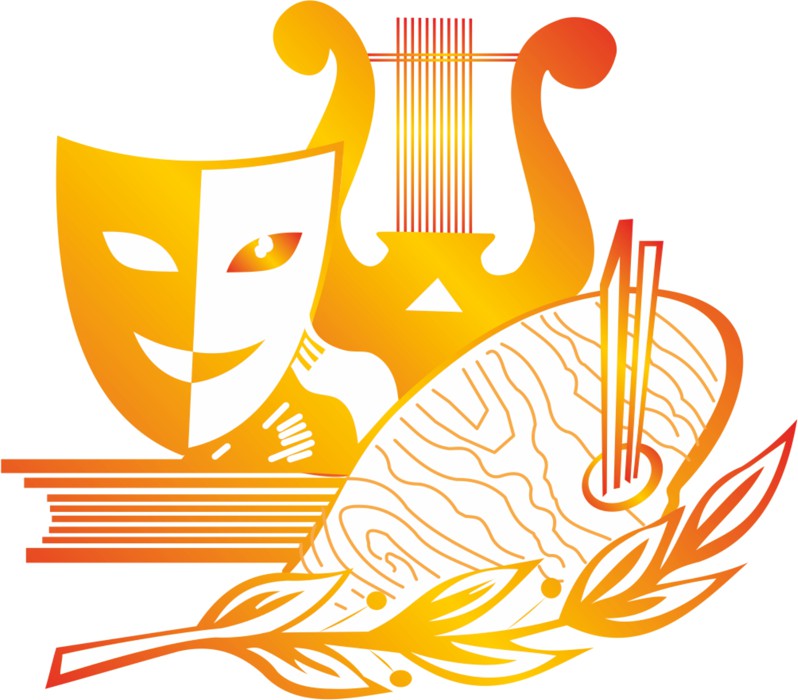 Культурная жизнь Республики Дагестан на страницах печатных и электронных изданий(Обзорная информация за 2 полугодие 2023 г.)Махачкала - 2023От составителяЗадачи, поставленные Правительством РФ в области культурной политики, возрастающая роль учреждений культуры в современных условиях, требуют качественно нового подхода к организации информационной деятельности в сфере культуры и искусства, кардинального улучшения информационного обслуживания специалистов культуры.В настоящее время большое значение приобретает подготовка регулярных обзоров о состоянии культуры в регионах страны. Важной основой для их подготовки является актуальная форма информирования руководящих работников – «Культурная жизнь Республики Дагестан на страницах печатных и электронных изданий».«Культурная жизнь Республики Дагестан на страницах печатных и электронных изданий» - это летопись культуры республики с целью обобщить и популяризировать положительный опыт и новые формы работы учреждений культуры.«Культурная жизнь Республики Дагестан на страницах печатных и электронных изданий» выходит по полугодиям (два выпуска в год) и включает в себя следующие разделы:Общие вопросы культурной жизни.Этот раздел делится на два подраздела:а) Награждения; б) Мероприятия;2. Театрально-концертная деятельность;3. Культурно-досуговая деятельность;4. Выставки-экспозиции;5. Библиотечное дело.Внутри разделов обзорный материал сгруппирован по месяцам.При подготовке «Культурной жизни Республики Дагестан на страницах печатных и электронных изданий» используются материалы, которые поступают от информаторов по культуре и искусству со всех городов и районов республики, а также публикации на страницах региональных печатных и электронных изданий.Данное издание рассылается в режиме дифференцированного обслуживания руководства (ДОР) в Росинформкультуру РГБ (Москва), Министерство культуры Республики Дагестан, руководителям учреждений культуры и искусства республиканского подчинения, начальникам управлений культуры городов и районов республики, директорам ЦБС.Составитель: Заслуженный работник культуры РД,зав. СНИКИ Кузьмина И. А. 1. Общие вопросы культурной жизни:а) Награждения1. Общие вопросы культурной жизни:б) МероприятияИюль - В 2023 г. Детская художественная школа Махачкалы отметила своё 50-летие. Сегодня в стенах прославленной школы обучаются более 600 учеников. Здесь преподают такие дисциплины, как живопись, декоративно-прикладное творчество, основы дизайна, история и теория искусства. Благодаря неустанной работе директора учебного заведения Г. Мамашевой по выявлению талантливых художников школа известна не только в Дагестане, но и за пределами республики. Начиная с 2013 г. в соответствии с федеральным законом «Об образовании» школа одной из первых в Дагестане перестроила формат своей работы по новым государственным программам предпрофессиональной подготовки, где дают строго классическое образование. На сегодняшний день ДХШ остается единственным образовательным учреждением, где рисованию обучают, придерживаясь традиций русской академической школы.Август - В Москве к 100-летию со дня рождения Расула Гамзатова презентовали проект «Край любви – мой Дагестан». Цифровая платформа содержит виртуальный тур по памятным местам нашей республики, воспетым в стихах народного поэта, виртуальную экспозицию о его жизни и творчестве, образовательные тесты.- Гениальному Владимиру Маяковскому исполнилось 130 лет, на поэтических вечерах Махачкалы звучали его стихи на двух площадках, где собирались молодые, чтобы поговорить о поэте, почитать его, послушать суждения других, поспорить. Во дворе Театра поэзии у памятника Пушкину собрались участники семинара им. Магомеда Ахмедова и их гости. Вёл встречу руководитель объединения Магомед Мусаев. Разговор шёл о жизни и творчестве Маяковского, важных вехах биографии, особенностях стихотворчества поэта-футуриста. Но самое увлекательное – это обсуждение прочитанных стихов. Участники открытого семинара читали своё любимое из Маяковского. А двумя днями позже в историческом парке «Россия – моя история» стихи поэта-бунтаря, поэта-новатора звучали уже на вечере, организованном объединением молодых поэтов «Литературный цех «На Буйнакского». Руководители цеха поэтического мастерства пригласили поделиться своими мыслями о Владимире Маяковском доцента кафедры русской литературы ДГУ, большого друга и наставника молодых талантов города Мусу Гаджиева. Муса Асельдерович в небольшом вступительном слове-лекции обратил внимание на некоторые нюансы, которые могли пройти мимо неподготовленного слушателя. Он говорил о поэте предреволюционном. Гаджиев подчеркнул особенности поэтики Маяковского, поэтического языка, художественной специфики, когда он раскрывается там, где многие другие, романтики, например, уходят в себя, в свой мир, столкнувшись с трудностями, непониманием и прочими невзгодами. Читать Владимира Владимировича – это труд. Вечер продолжился выступлением легендарной каспийской рок-группы «Иное Иное». Прозвучали новые композиции и старые хиты. Члены литературного цеха подготовили свои выступления, выбрав для декламации любимые стихи поэта. Перед зрителями выступила также группа «Порт-Петровск», большие друзья и единомышленники «Литературного цеха «На Буйнакского». Дагестанская литературная молодёжь внесла свою лепту в популяризацию творчества одного из самых сложных и неоднозначных поэтов ХХ века.- В рамках празднования 100-летия со дня рождения народного поэта Дагестана Расула Гамзатова в республике прошёл Всероссийский фестиваль национального вещания «Голос Евразии». Более 60 телерадиокомпаний и студий страны представили свои работы. На протяжении трёх дней журналисты принимали участие в мастер-классах, творческих конкурсах и круглых столах, выполняя основную миссию фестиваля - развитие национального вещания. Мероприятие было направлено на укрепление дружбы и добрососедства между народами России и объединяло представителей различных регионов страны для сохранения и развития народных традиций и обычаев. Цель мероприятия – повышение профессионального уровня участников и обмен опытом в части создания телевизионных и радиопроектов на национальных языках. Всероссийский фестиваль национального вещания «Голос Евразии» проводился под патронатом ВГТРК его Дагестанским филиалом при поддержке Главы Республики Дагестан, Народного Собрания Республики Дагестан, Правительства Республики Дагестан. Начало праздничным мероприятиям было положено в КРЦ «Москва» в Каспийске, куда были приглашены работники зарубежных, федеральных и региональных СМИ, этнографы, культурологи, представители власти и общественности. Это более 100 человек из Абхазии, Белоруссии, Татарстана и других регионов России. Открыл фестиваль зам. Председателя Правительства РД Р. Джафаров, который передал приветственные слова Главы Дагестана С. Меликова. Зам. генерального директора ВГТРК – руководитель регионального департамента ВГТРК Р. Сабитов зачитал приветствие от руководителя О. Добродеева. Гостей и участников фестиваля поздравили также руководитель Агентства информации и печати РД А. Джамалутдинов, глава Миннаца РД Э. Муслимов, руководитель ГТРК «Дагестан» Л. Алиханова и др. В рамках мероприятия состоялось награждение отличившихся работников прессы. На мероприятии всех приветствовали музыкальные коллективы с танцевальными и песенными композициями. В последующие два дня проведения фестиваля гости нашей республики посетили дом-музей поэта Расула Гамзатова в с. Цада и другие достопримечательности Хунзахского района, ознакомились с экспонатами махачкалинских музеев и посмотрели моноспектакль «Патимат». Закрытие Всероссийского фестиваля было не менее торжественным. По итогам Всероссийского фестиваля национального вещания «Голос Евразии – 2023» журналисты из десятков субъектов нашей страны получили 2 Гран-при и призы в более чем 10 номинациях. В концертной программе гостям фестиваля была показана театрально-художественная композиция, приуроченная к юбилею народного поэта Р. Гамзатова. - В этот знаменательный для республики год, когда отмечается 100-летие со дня рождения великого земляка Расула Гамзатова, в преддверии основных юбилейных событий вышло сразу два специальных номера журнала «Дагестан» (на русском и аварском языках), посвященных поэту. Помощь в этом деле оказали Дагестанский музей изобразительных искусств им. П. С. Гамзатовой, предоставив фотографии и репродукции из своих фондов, известный в республике фотограф К. Чутуев и директор Литературно-мемориального музея Гамзата Цадасы А. Патахова. Презентация спецвыпусков прошла в Доме культуры «Темп» в Махачкале. Редактор «Дагестана» М. Гаджиев поблагодарил коллектив журнала, а также всех тех, кто помогал с переводами текстов на аварский язык, с редкими фотографиями. В издании аварской версии номера принимали участие журналисты газеты «Хакикат», специалисты Издательского дома «Мавраев» и аварской секции Института языка и литературы ДФИЦ РАН. В редакции журнала составили карту литературных мест Махачкалы, связанных с Расулом Гамзатовым. На презентации, где собрались люди, знавшие Расула, работавшие с ним, звучали тёплые воспоминания, интересные и забавные эпизоды, связанные с поэтом. П. Алискандиева, директор Гунибского краеведческого музея, рассказала, как отмечается Год Расула Гамзатова в Гунибе. О том, каков был поэт в работе, говорил зам. редактора журнала «Дагестан» Г. Расулов, помогавший в подготовке к изданию нескольких его книг. На презентации выступили исполнительный директор Издательского дома «Эпоха» Х. Курахова, редакторы отделов журнала «Дагестан» Т. Гамалей и А. Меламедов, зам. редактора Н. Хаспулатова, представители литературных объединений города.Сентябрь - В день рождения поэта, 8 сентября, стартовали традиционные гамзатовские дни. Торжества начались с возложения цветов к могиле и памятнику Расула Гамзатова на одноименном проспекте в Махачкале. Память народного поэта почтили Глава РД С. Меликов, Председатель Народного Собрания РД З. Аскендеров, Председатель Правительства республики А. Абдулмуслимов, советник Президента РФ по вопросам культуры В. Толстой, сенатор И. Умаханов, председатель Союза писателей России Н. Иванов, члены правительства, парламентарии, писатели и др. Параллельно на проспекте, носящем имя поэта, прошёл фестиваль художественного творчества «Наш Расул». Здесь были развёрнуты творческие и спортивные площадки, книжная ярмарка, подворья народных промыслов и ремёсел, ярмарки-продажи юбилейной сувенирной продукции. Гости увидели представления канатоходцев и творчество юных дагестанцев. По случаю открытия фестиваля «Гамзатовские дни «Белые журавли» состоялся торжественный митинг. Открыл его премьер-министр республики А. Абдулмуслимов. Первый монумент «Белые журавли» был открыт в 1986 г. в Гунибе, а сегодня журавлиные стаи взмывают в небо на монументах более чем в 30 странах. Председатель Союза писателей России Н. Иванов напомнил о своей недавней поездке в Великий Новгород. Одно из последних произведений поэта зачитала председатель ДРОО «Союз писателей Республики Дагестан» М. Ахмедова (Колюбакина). Выступили и гости из зарубежных стран. Поэт, переводчик, советник Посольства Государства Палестина Абедалле Исса выразил слова благодарности дагестанскому народу за выдающегося поэта и отметил, что без великой нации и культуры не было бы и достойных сыновей. Председатель Союза писателей Таджикистана Низом Касим Джохангир зачитал на родном языке стихи юбиляра и рассказал, что у него на родине Расула Гамзатова считают национальным поэтом. Завершилось мероприятие хореографической композицией «Журавли» и запуском в небо белых шаров. Вечером в большом зале Русского драматического театра им. М. Горького состоялось музыкально-театрализованное представление. Приветствуя гостей мероприятия, С. Меликов отметил, что имя Расула Гамзатова является символом Дагестана и выразил благодарность главе государства, Правительству России, Министерству культуры России, организаторам и участникам творческих программ. Особые слова признательности он выразил участникам литературного фестиваля «Дни Белых журавлей», учрежденного по инициативе Расула Гамзатовича в 1986 г. В. Толстой зачитал поздравительный адрес от В. Путина и добавил, что народную любовь, которую снискал Расул Гамзатов, можно заслужить только удивительным талантом и огромным сердцем. Затем на сцене развернулось масштабное действо, которое рассказало об уникальной, самобытной культуре Дагестана сквозь призму произведений Р. Гамзатова. Программа, наполненная стихами, музыкой, хореографией, фольклорными мотивами, позволила увидеть мир глазами поэта. Зрелищность и эффект присутствия народного поэта достигались богатым видеорядом, созданным на основе архивных фото- и видеоматериалов. Богатство и разнообразие национальной культуры представили лучшие творческие коллективы Дагестана. Свое мастерство продемонстрировал известный на весь мир Государственный академический заслуженный ансамбль танца Дагестана «Лезгинка». «Гимн горцев» на родном для поэта аварском языке исполнил Т. Курачев в сопровождении Дагестанского государственного мужского хора «Поющая Чарода». Завершилось мероприятие выступлением дочери поэта Салихат Гамзатовой. На следующий день торжества продолжились в Хунзахском районе. Сюда прибыл Полномочный представитель Президента Российской Федерации в Северо-Кавказском федеральном округе Ю. Чайка. Ю. Чайка и С. Меликов посетили дом-музей Гамзата Цадасы в селе Цада. Экспозиция рассказывает о жизни и деятельности отца Расула Гамзатова. В музее хранится более 1800 экспонатов, связанных с жизнью и творчеством поэта. Рядом с домом воздвигнут памятник Гамзату Цадасе и его сыновьям, заслуженному деятелю науки России Гаджи Гамзатову и классику российской литературы Расулу Гамзатову. Затем гости оценили обновленный к юбилею Р. Гамзатова мемориальный комплекс «Белые журавли». Сейчас мемориал превратился в мультимедийный комплекс, который позволяет погрузиться в атмосферу творчества народного поэта республики. В этот же день Полпред Президента в СКФО и Глава республики открыли в районе памятник Матери. В центре монумента – мать, которая скорбит по погибшему сыну, и стихотворение «Журавли» на 4 языках. В с. Арани С. Меликов презентовал полпреду новое учебное пособие для первоклассников «Мой Дагестан. Край, в котором я живу». Красочно иллюстрированные издания способны дать детям представление об истоках самобытной культуры многонационального Дагестана, приобщить их к традиционным духовно-нравственным ценностям. Полпред подарил школе три современных телевизора и игровые приставки. Затем участники мероприятия переместились в Хунзах, где в районном Дворце культуры состоялась концертная программа с участием музыкальных и творческих коллективов.- «Расул Гамзатов. Я не хочу войны». Так назывался творческий вечер, который прошёл в Государственном мемориальном музее обороны и блокады Ленинграда и был приурочен к 100-летию со дня рождения народного поэта Дагестана, выдающегося общественного деятеля Расула Гамзатова. Ведущая вечера сотрудник Государственного мемориального музея обороны и блокады Ленинграда Надежда Добрянская рассказала о жизни и творческой деятельности народного поэта, Героя Социалистического Труда, лауреата престижных литературных премий, выдающегося общественного деятеля Р. Гамзатова. Свой рассказ о Расуле Гамзатовиче Н. Добрянская сопровождала демонстрацией на телеэкране исторических фотографий, в том числе первых произведений поэта, которые любезно предоставила Российская национальная библиотека. Руководитель Представительства РД в Санкт-Петербурге Гасан Гасанов поблагодарил собравшихся на вечере, а также тех, кто приложил усилия для организации и проведения мероприятия. С приветственными словами и воспоминаниями о Р. Гамзатове также выступили директор Государственного мемориального музея обороны и блокады Ленинграда Елена Лезик, врио председателя Комитета по межнациональным отношениям и реализации миграционной политики в Санкт-Петербурге Алексей Силкин, председатель Межрегиональной общественной организации «Многонациональный союз писателей», писатель и публицист Виктор Кокосов и др. Под руководством заслуженного работника культуры РД Нурмагомеда Гаджиева детско-юношеский хореографический народный ансамбль «Имамат» при Представительстве РД в Санкт-Петербурге исполнил композицию «Мой Дагестан». Лауреат вокальных конкурсов, студент первого курса факультета актёрского искусства и режиссуры Российского государственного института сценических искусств Павел Савка спел песню «Журавли». Гостям вечера были представлены литературная композиция «Расул Гамзатов о Ленинграде» и отрывки из творческого проекта «Мой дом открыт, входите». В исполнении дагестанцев Юсупа Магомедова и Нурмагомеда Гаджиева прозвучали стихи народного поэта Дагестана Расула Гамзатова на аварском и русском языках. На добрую память о прошедшем вечере Исхан Магомедов передал музею книгу «Вспоминая и перечитывая Расула Гамзатова» – это исследование жизни и творчества выдающегося поэта, подготовленное в соавторстве с заслуженным врачом и заслуженным деятелем культуры РД Магомедом Абдулхабировым. Свою книгу библиотеке музея также вручил народный писатель Башкортостана, заслуженный работник культуры РФ Марсель Салимов.Октябрь - Вечер «Родник добра и человечности Расула Гамзатова», посвящённый 100-летнему юбилею народного поэта Дагестана Расула Гамзатова, прошёл во Дворце культуры Выборга Ленинградской области. Организатором выступил отдел культуры администрации Выборгского района при содействии дагестанца С. Магомедова и Представительства РД в Северной столице, при финансовой поддержке АО «Гавриловское карьероуправление», где генеральным директором является наш земляк Г. Магомедов. В мероприятии приняли участие творческий коллектив выборгского Дворца культуры, детско-юношеский народный хореографический ансамбль при Представительстве РД в Санкт-Петербурге «Имамат» и ансамбль доулистов «Ритмы гор», художественными руководителями которых являются заслуженный работник культуры РД Н. Гаджиев и А. Бахмудов, дагестанский актер театра и кино К. Магомедов и др. В рамках тематического вечера зрители стали участниками танцевальных и музыкальных мастер-классов, узнали об истории, культуре, искусстве, обычаях и традициях народов многонациональной республики. В фойе здания была развернута яркая фотовыставка, представлены книги поэта и уникальные изделия ручной работы дагестанских мастеров. Со словами приветствия к гостям обратился сотрудник Представительства РД в Северной столице М. Омаракаев. Он рассказал о жизни, деятельности и творчестве Расула Гамзатовича. Заслуженный работник культуры РФ Борис Певцов рассказал о том, что Гамзатов дважды приезжал в Выборг. В ходе мероприятия со сцены звучали стихи поэта, исполнялись песни на слова Р. Гамзатова. - С 6 по 8 октября в Махачкале прошёл юбилейный, десятый по счёту Северо-Кавказский книжный фестиваль «Тарки-Тау – 2023», приуроченный к 100-летию со дня рождения народного поэта Дагестана Расула Гамзатова. Впервые за десять лет мероприятие проходило не в стенах одного здания, а в обширном городском пространстве – на Родопском бульваре, где прошла основная часть презентаций книг, а также в Национальной библиотеке им. Р. Гамзатова, Театре поэзии, Дагестанском государственном университете и на площадке Дагестанской государственной филармонии им. Т. Мурадова. В день открытия фестиваля, 6 октября, состоялась презентация национальной литературы, а именно книжных новинок, выпущенных местными издательствами. Программа включала в себя не только презентации книг, но и конференции, встречи с современными писателями, поэтами, конкурсы, книжную выставку и др. В этом году в нём приняли участие более 50 издательств из разных регионов России, а также представители творческой интеллигенции нашей страны и ближнего зарубежья. Во второй день, 7 октября, состоялась презентация молодых авторов и их произведений под названием «Первая книга». И наконец, 8 октября прошла презентация детской литературы, выпущенной практически на каждом языке народов Дагестана. Организатором фестиваля выступило Дагестанское региональное общественное движение «Конгресс национальной интеллигенции» при поддержке Ассоциации книжных фестивалей «Читающая Россия» и при взаимодействии с художественно-публицистическим журналом «Дагестан», получившим финансовую поддержку от Агентства информации и печати РД на проведение книжного фестиваля «Тарки-Тау». Реализовался он на средства гранта Российского фонда культуры в рамках федерального проекта «Творческие люди» (нацпроект «Культура»).- За 10 лет работы Кавказского международного книжного фестиваля литературы «Тарки-Тау» география участников расширилась в несколько раз. В этом году в Махачкалу приехали более 50 издательств из разных мест России. Самая первая презентация утра 6 октября – издательство Котляровых из Кабардино-Балкарии и его книга «Маленький принц» Экзюпери на кабардинском и балкарском языках. Пока в городском парке издатели рассказывают о своей работе посетителям ярмарки, в Национальной библиотеке РД им. Р. Гамзатова проходило награждение победителей конкурса переводчиков имени Эффенди Капиева. Организаторы – Дагестанское отделение Союза российских писателей и журнал «Дагестан» – проводят его уже третий год, и орбита участников конкурса все расширяется. Следом – презентация книги «Соль» главного редактора журнала «Дагестан» Марата Гаджиева. Интересный рассказ автора трилогии о том, как создавалась книга, о начале своей журналистской карьеры, связанной с жизнью и творчеством известного в республике фотографа Камиля Чутуева, – еще одно из заметных событий книжной ярмарки. Многие из них прошли на площадке Театра поэзии. В первый день работы «Тарки-Тау-2023» здесь открылась фотовыставка Амина и Камиля Чутуевых «Из жизни писателя: портреты эпохи», а также большой поэтический вечер, где своё творчество показали и гости фестиваля, и дагестанские поэты. Во второй день на сцене Театра поэзии состоялся отборочный тур чемпионата по чтению вслух на русском языке «Открой рот». Ставший уже традиционным, он собирает немало любителей почитать со сцены и наблюдающих за этим увлекательным процессом. Организаторы фестиваля – Дагестанское региональное общественное движение «Конгресс национальной интеллигенции» при поддержке Ассоциации книжных фестивалей «Читающая Россия». Проект реализуется на средства гранта Российского фонда культуры в рамках федерального проекта «Творческие люди» национального проекта «Культура». Соорганизатор – республиканский художественно-публицистический журнал «Дагестан».- В Театре поэзии состоялось подведение итогов конкурса и торжественное награждение победителей VIII Республиканского кинофестиваля «Мирный Дагестан». Мероприятие прошло в рамках госпрограммы «Комплексная программа противодействия идеологии терроризма в Республике Дагестан», его провела Дагестанская государственная филармония им. Т. Мурадова под патронажем Министерства культуры РД. В торжественной обстановке открыла его зам. министра культуры РД М. Джаватханова. Со словами поддержки конкурсантам выступил участник СВО, один из героев фильма-номинанта фестиваля Зиявутдин Абдуллаев. Для участия в конкурсной программе принимались работы трёх тематических категорий: пропаганда патриотизма и правопорядка; пропаганда неприятия идеологии терроризма и радикального неонацизма; пропаганда поликультурного мира и согласия. В 2023 г. было подано 22 заявки. Это документальные фильмы, видеоролики, телевизионные репортажи, игровое короткометражное кино и впервые – анимационный видеоролик. Из них конкурсной комиссией к участию была допущена 21 работа хронометражем от 3 до 43 минут. В ходе работы жюри отобрало 8 победителей и 2 номинанта, удостоенных специального приза. Перед началом презентации фильмов с анализом работ участников и профессиональным напутствием выступил председатель жюри, заслуженный работник культуры Российской Федерации, кинорежиссёр, актёр, председатель Дагестанского отделения Союза кинематографистов России М. Сулейманов. В конкурсной программе принимали участие 19 фильмов в жанре документального кино. В номинации «Документальный фильм» диплом 3-й степени и сертификат получил Ханжан Курбанов за документальный фильм «Холодное лето-99. Новолакский рубеж». Дипломами 3-й степени и сертификатами награждены также Патимат Расулова за документальный фильм «Герои необъявленной войны. Шамиль Муртазалиев», Оксана Журова («Терское казачество на страже рубежей Отечества»), Курбан Ибряев («Дорога по зову сердца»), Сайгибат Яхьяева (серия документальных фильмов «Герои России моей» и «Народный герой Зиявутдин Абдулаев» из цикла телепередач «Служа Родине»). Зарипат Курамагомедова была удостоена диплома победителя 2-й степени и сертификата за документальный фильм «Своих не бросаем». Дипломы победителя 1-й степени и сертификаты получили Умай Ибрагимова за документальный фильм «Что мы защищаем» и Патимат Бурзиева за серию документальных фильмов «Свобода слова в Дагестане» и «Памяти Марата Молчанова». Специальным призом в номинации «Анимационный видеоролик» и сертификатом награждена Зарипат Курамагомедова за анимационный видеоролик «Первый Герой», в номинации «Игровое короткометражное кино» – Руслан Юлтаев (Башкирский академический театр драмы им. М. Гафури) за фильм «Блогер». - Яркая творческая программа и ряд встреч с официальными лицами – таким был визит дагестанской делегации в Белоруссию под руководством Председателя Правительства РД А. Абдулмуслимова. Глава дагестанского кабинета министра встретился с министром культуры страны А. Маркевичем и послом России в Беларуси Б. Грызловым. Затем в Минске прошёл литературно-музыкальный вечер, посвящённый 100-летию Расула Гамзатова. Прозвучали его стихи на белорусском, русском и аварском языках, а также песни на слова классика. Свои танцевальные и вокальные номера представили известные артисты и художественные коллективы. В ходе рабочей поездки между Национальными библиотеками Дагестана и Беларуси было подписано соглашение о сотрудничестве. Фонды Белорусской библиотеки насчитывают более 10,5 миллиона экземпляров. По словам руководителя Национальной библиотеки РД А. Алиева, подписание соглашения даст новый импульс для сотрудничества между республиками. В Минске А. Абдулмуслимов встретился с именитым белорусским спортсменом, трёхкратным олимпийским чемпионом по вольной борьбе, семикратным чемпионом мира А. Медведем. Во встрече приняли участие первый вице-президент Федерации спортивной борьбы России О. Муртазалиев, председатель Белорусской федерации борьбы А. Селимов, зам. министра спорта РД Б. Будунов и др. Запоминающимся было и музыкально-театрализованное представление, которое состоялось в большом зале Белорусской государственной филармонии в рамках празднования Дней Расула Гамзатова в Республике Беларусь. Вспомнить произведения и почтить память поэта в этот вечер пришли видные политические, общественные, культурные деятели и просто поклонники творчества Р. Гамзатова.- На днях дагестанская делегация уже под руководством зам. Председателя Правительства РД М. Телякавова дала старт памятным мероприятиям, приуроченным к 100-летию со дня рождения народного поэта Дагестана Расула Гамзатова, в городе Баку (Азербайджан). М. Телякавов встретился с послом России в Азербайджане М. Евдокимовым. Стороны обсудили вопросы сотрудничества двух республик в сферах туризма, культуры, спорта, образования, а также развития и укрепления межрегиональных связей. Было отмечено, что Р. Гамзатов сыграл большую роль в развитии российско-азербайджанских культурных связей. Его друзьями в Азербайджане были видные писатели Наби Хазри, Мирза Ибрагимов, Сайид Рустам, Тофик Байрам, Ильяс Эфендиев и поэт Самед Вургун. Во время визита делегация посетила монумент памяти «1941–1945 годы», на котором запечатлен знаменитый образ Гамзатовских журавлей, и провела встречи с писательским сообществом Азербайджана в Русском доме в Баку. Во Дворце имени Гейдара Алиева были организованы мультимедийная выставка, фотовыставка, книжно-иллюстративная выставка, выставка народных художественных промыслов, прошли мастер-классы и др. Кульминацией празднования стало музыкально-театрализованное представление «Родники Расула Гамзатова». По поручению Главы РД С. Меликова аналогичные мероприятия пройдут в Узбекистане (Ташкент) и Киргизии (Бишкек).- На X Дагестанский книжный фестиваль «Тарки-Тау 2023» приехало 45 издательств из разных регионов России. Были издательства и книготорговые организации Дагестана, Чечни, Северной Осетии, Кабардино-Балкарии. Многие издательства провели свои презентации на открытых площадках «Море» и «Горы». 8 октября Северо-Кавказский международный книжный фестиваль, организованный журналом «Дагестан» при поддержке Агентства информации и печати Республики Дагестан, подвёл свои итоги. На церемонии закрытия был оглашён список победителей лучших книг «Тарки-Тау 2023». В номинации «Слово» победителем стал лауреат Государственной премии РФ, писатель, много лет проживший в Дагестане, Вацлав Михальский с книгой «Адам – первый человек», выпущенной издательством «Согласие». Вторая награда в номинации «Слово» досталась иллюстрированному изданию издательского дома «Дагестан» – книге народного поэта Дагестана Фазу Алиевой «Избранное». В номинации «Эффенди» приз за лучший литературный перевод получило издательство Марии и Виктора Котляровых за перевод книги Антуана Сент-Экзюпери «Маленький принц» на кабардинский и балкарский языки. Лучшей книгой для детей и юношества на фестивале объявлена книга издательства «Редкая птица» Кайтлин Арс «Лилли и Макс в бабушкином мире». В номинации «Лучшая иллюстрированная книга» победил альбом издательства «Ир» из Владикавказа «Б. Андиев «Осетинский орнамент». Лучшей серией стала серия из 5-ти книг Расула Гамзатова, выпущенная издательским домом «Эпоха». Лучшее научно-популярное издание – книга издательства «Белый город»: Сергей Макеев «Клуб знаменитых персонажей». Лучшая книга о путешествиях – Ольга Патрушева, А. и В. Кендель «Смотри: Байкал». В номинации «Оригинальное полиграфическое исполнение» победила серия книг издательства «Синдбад». Гран-при фестиваля «Тарки-Тау 2023» получил альбом известного фотографа Ивана Козорезова «Дагестан. Страна гор».- На главной сцене Ташкента в честь 100-летия со дня рождения Расула Гамзатова состоялось музыкально-театрализованное литературное представление «Родники Расула Гамзатова». Перед гостями выступили легендарный ансамбль «Лезгинка», мужской хор «Поющая Чарода», ансамбль песни и танца «Дагестан», ведущие вокалисты, танцовщики, чтецы. В программе прозвучали песни, ставшие классикой XX века. От имени Главы РД С. Меликова к гостям обратился Председатель Правительства РД А. Абдулмуслимов. До начала основного праздничного мероприятия Абдулмуслимов и первый зам. Председателя Сената Олий Мажлиса Узбекистана С. Сафоев посетили фотовыставку о жизни и творчестве поэта. В фойе Дворца искусств «Туркестан» была развернута книжная выставка со сборниками поэта, изданными в разные годы. В рамках рабочего визита дагестанцы организовали и выставку народных художественных промыслов. Особый интерес у посетителей вызвала работа М. Магомедалиева, мастера в третьем поколении (унцукульская орнаментная насечка). Весьма богатым на события получился визит и в Киргизскую Республику. Для участия в мероприятиях в Бишкек прибыла делегация Дагестана во главе с Председателем Народного Собрания РД З. Аскендеровым. Состоялись встречи с Чрезвычайным и Полномочным послом Российской Федерации в Киргизии Н. Удовиченко, руководством местного парламента (Жогорку Кенеш) и др. В Республиканской библиотеке для детей и юношества им. Касымалы Баялинова прошла церемония открытия бюста и уголка Расула Гамзатова. Памятные мероприятия завершились музыкально-театрализованным литературным представлением «Родники Расула Гамзатова» в большом зале Кыргызской национальной филармонии им. Токтогула Сатылганова. И снова были развернуты мультимедийная и книжная выставка, промыслы и мастер-классы дагестанских умельцев. З. Аскендеров, выступая с приветственным адресом на открытии представления, отметил, что Гамзатова и классика киргизской литературы Чингиза Айтматова связывала крепкая мужская и творческая дружба. Мероприятия по случаю юбилея выдающегося дагестанца проводились в бывших советских республиках по поручению С. Меликова.Ноябрь - Активисты Санкт-Петербургской общественной организации «Содружество молодёжи Дагестана», которую возглавляет доцент юридического факультета РГПУ им. А. И. Герцена Асель Рашидова, проводят большую работу по укреплению межнационального единства, дружбы и взаимопонимания между сверстниками не только в регионе, но и за его пределами. Очередным событием стало участие дагестанцев в молодёжном фестивале «Тюрки России», прошедшем в столице Республики Башкортостан городе Уфе. Он собрал представителей со всех уголков нашей России. В составе дагестанской команды на мероприятии успешно выступили активисты Джамал Вагабов, Юсуп Кадиев, Нурлан Алиев, Айдемир Амирханов и Алимагомед Атлигишиев. Они на фестивале представили презентацию о традициях одного из народов многонациональной Республики Дагестан – кумыков. Ребята продемонстрировали на мероприятии самобытную культуру кумыкского народа через песни, танцы и игру на национальных инструментах. Декабрь - Активисты Санкт-Петербургской общественной организации «Содружество молодёжи Дагестана», которую возглавляет доцент юридического факультета РГПУ им. А. И. Герцена Асель Рашидова, при поддержке Представительства РД в Северной столице организовалит и провели турнир интеллектуальных игр «Этнопланета «ЧГК – Что? Где? Когда?». Нынешний турнир «Этнопланета «ЧГК – 2023» состоялся на базе Молодёжного пространства «На Звёздной». Его организаторами выступили СПб ОО «Содружество молодёжи Дагестана» и ГБУ РД «Представительство РД в Санкт-Петербурге». Информационную поддержку оказал Дом национальностей. Значительный вклад в проведение турнира, предоставив призы и угощения для участников и гостей мероприятия, также внесли Союз азербайджанской молодёжи, Синема Парк «Радуга», Библиотека-филиал № 2 ЦБС Калининского района, «Суфра» – дагестанская пекарня в Санкт-Петербурге. В мероприятии участвовали 10 команд знатоков, в их числе представители молодёжных, национально-культурных, общественных организаций и высших учебных заведений города. С приветствием и добрыми пожеланиями обратились руководитель Представительства Республики Дагестан в Северной столице Г. Гасанов, директор Дома национальностей А. Карлов и председатель Совета СПб общественной организации «Содружество молодёжи Дагестана» А. Рашидова. Тематика игры включала вопросы по 100-летию народного поэта РД Расула Гамзатова и 320-летию Санкт-Петербурга, а также по Году педагога и наставника. Каждый тур включал в себя по 10 вопросов. Музыкальные паузы стали прекрасным дополнением мероприятия и приятным сюрпризом для участников игры и гостей. Своими зажигательными номерами вдохновляли аудиторию солисты дагестанского хореографического ансамбля «Салам», художественным руководителем которого является В. Сотавова, и танцевальный коллектив команды туркменских студентов Санкт-Петербургского политехнического университета Петра Великого «Каракум». Прекрасно исполнили душевные национальные песни вокалисты Альбина Ишмурзина, Джамал Вагабов и Гёзель Вагабова. Прошедшая игра стала очередным шагом вперед по сплочению многонациональных коллективов, укреплению дружбы и взаимопонимания между молодыми людьми, обмену опытом и духовно-культурному развитию, сохранению и развитию этнокультурного многообразия народов, проживающих в Санкт-Петербурге. Первое место заняла команда «Я три дня гналась за вами, чтобы сказать…» – СПб ГАСУ. На втором месте – команда «Парус», сборная любителей интеллектуальных игр. Третьего места удостоилась команда «Припс и кребли», Молодёжный клуб для российских немцев «Jugendblitz» (Югендблиц). Все команды-победители были награждены памятными кубками и дипломами, книжной продукцией, билетами в кинотеатр, а также подарочными наборами сладостей.Декабрь - В Махачкале подвели итоги правительственной акции #Читаем Расула, посвящённой 100-летнему юбилею народного поэта Дагестана Расула Гамзатова. Победителей и призёров наградил Председатель Правительства республики А. Абдулмуслимов. Целью акции «Читаем Расула» являлось приобщение жителей республики и всей страны к литературному наследию поэта, воспитание патриотизма, нравственных и эстетических ориентиров, популяризация жизненного и творческого пути поэта. Конкурсные работы для участия в акции присылали из разных уголков мира – всего поступило более 1200 видеороликов с прочтением стихов Гамзатова. В рамках мероприятия также были просмотрены лучшие конкурсные работы, прошедшие в финал. Перед церемонией награждения стихи Р. Гамзатова зачитали талантливые конкурсанты Алан Мусаев и Амрах Курабеков. Победители и призёры акции были разделены на три возрастные категории. В первой категории до 14 лет третьи места достались ученице 7-го класса Республиканского многопрофильного лицея-интерната для одарённых детей Айпари Курамагомедовой и ученику 2-го класса Ашагасталказмалярской СОШ Сулейман-Стальского района Замиру Небиеву. Второе место заняла ученица 7-го класса МБОУ «Гимназия №7» г. Махачкалы Маликат Ахмедова. Победителем акции стал ученик 7-го класса МБОУ «СОШ № 2» г. Буйнакска Вагаб Вагабов. В категории от 14 до 30 лет первое место было присуждено студентке 4-го курса факультета культуры ДГУ Салихат Абдуллабековой, а вторым призёром стал ученик 7-го класса Республиканского многопрофильного лицея-интерната для одаренных детей Мурад Исмиев. В категории от 30 лет и старше первое место занял актер Лакского театра Руслан Ларин, второе место досталось учёному секретарю Дербентского музея-заповедника Оксане Халиловой, замкнула призовую тройку консультант отдела государственной службы, кадровой политики, трудовых ресурсов АПК, организационной работы и документооборота Минсельхозпрода РД Кристина Арсланбекова. Отдельного приза за реализацию спецпроекта «Стихи Расула Гамзатова» был удостоен учредитель и генеральный директор радиостанции «Прибой» Халил Халилов. 2. Театрально – концертная деятельностьИюль - 26 июня в Театре поэзии происходило то, что можно назвать возрождением на республиканском литературном поле традиции поэтических конкурсов и дуэлей поэтов. Многие еще помнят 60-е гг прошлого столетия, когда знаменитые и любимые всеми поэты Вознесенский, Евтушенко, Ахмадулина собирали стадионы. Это были своеобразные стихотворные концерты. Но в русской поэтической традиции было и проведение творческих единоборств, берущих начало в первой четверти ХХ века. Продолжить практику проведения литературных состязаний – такая идея родилась у Магомеда Мусаева, руководителя поэтических чтений им. Магомеда Ахмедова в Театре поэзии. Директор учреждения Е. Гарунова и зам. директора по художественной части А. Батырова поддержали эту идею, и конкурс был объявлен. В течение месяца молодым людям до 28 лет можно было подать заявку. В заключительную часть конкурса на сцену Театра поэзии пригласили 8 молодых поэтов, прошедших отборочный этап. На выступление каждого отводилось по пять минут. Ребята соревновались в парах. В полуфинал вышли четверо, в финал двое, из них был выбран абсолютный победитель турнира. Им стала Алида Адуева. Она выпускница Дагестанского художественного училища им. М. А. Джемала, слушательница поэтического семинара им. Магомеда Ахмедова. Пишет стихи не только на русском, но и на английском, а еще осваивает кумыкский, чтобы сочинять и на нём, участвует в поэтических вечерах литературных объединений «Шираз» и «Одинокий стул». Алида стала открытием для доцента кафедры литературы ДГУ М. Гаджиева, постоянного слушателя поэтических вечеров, а зачастую критика и наставника их участников. Все участники, вышедшие в заключительный этап конкурса: Зайнаб Далгатова, Алан Мусаев, Алида Адуева, Амина Рамазанова, Магомедрасул Мусаев, Мераб Харбедия, Фатима Мутаева, Эльмурад Гаджиев, – получили дипломы. Кроме первого места, были определены специальные награды: Союз писателей Дагестана отметил как лучшего в философском направлении Алана Мусаева, в гражданской лирике – Фатиму Мутаеву, в любовной – Мераба Харбедия. Журнал «Дагестан» на своих страницах опубликует подборку стихов участников турнира. Приз зрительских симпатий по результатам онлайн-голосования в социальной сети «ВКонтакте» получил Алан Мусаев, студент медицинского университета. Он один из основателей группы авангардной музыки «Порт-Петровск». Музыканты этого коллектива, а также артисты Театра поэзии представили между этапами конкурса свою программу – пели Окуджаву, читали Эдгара По и Олесю Емельянову. В республике появляются новые творчески объединения. Театр поэзии готов поддержать молодые таланты, но и сам нацелен на поиск творчески одарённых людей. На его сцене всегда есть место творчеству, здесь можно спорить, разговаривать, искать и переживать всю палитру эмоций. «Формат турнира поэтов – еще одна яркая краска в нашем творческом пространстве, и классно, что всё случилось именно у нас», – сказала Батырова и выразила слова поддержки всем, кто вступил в творческое единоборство. Оценивали участников народный поэт Дагестана, исполняющая обязанности председателя Союза писателей РД, член жюри конкурса М. Ахмедова-Колюбакина, зам. председателя Союза писателей РД, заслуженный работник культуры РД С. Кюребекова, доцент кафедры русской литературы ДГПУ Г. Чамсединова, преподаватель кафедры русской литературы ДГУ А. Бабаева и редактор отдела республиканского журнала «Дагестан» А. Зирихгеран.- К празднованию в этом году 100-летия со дня рождения Расула Гамзатова в Даргинском театре имени О. Батырая под руководством худ. руководителяа М. Ибрагимова подготовили спектакль «Мой Дагестан». Первый показ прошёл на сцене 7 июля, завершив театральный сезон. В новом сезоне, начало которого будет посвящено юбилею народного поэта, жители и гости Избербаша смогут увидеть данную постановку. Спектакль впервые был поставлен Ибрагимовым на сцене театра в 2003 г., тогда же он был представлен на суд жюри международного фестиваля «Сцена без границ» во Владикавказе. Нынешний состав прекрасной литературно-музыкальной композиции таков: народный артист РД М. Нухов, заслуженные артисты РД А. Дациева, А. Ризванов, Р. Исмаилова, Г. Рабаданов, С. Каримова, М. Шамилов, М. Магомедрасулов, З. Мусаева, С. Шахмандарова, а также талантливые коллеги Х. Ибрагимова, А.. Алиев, Н.Идрисов, А. Алибеков, А. Батиров, Р. Бахмудов, П. Тахалаева, Б. Абдуллаева, И. Гасанов, З. Азизова, М. Гусенов, Х. Рахманов. Музыкальное сопровождение обеспечивают артисты оркестра – заслуженный артист РД М. Шахбанов, музыканты-виртуозы Р. Расулов, Р. Шахбанов, Т. Алишейхов и Г. РамазановСодержание книги составляют размышления, монологи и воспоминания автора о Дагестане и дагестанцах, о родном ауле, об истории, искусстве и литературе, о природе творчества и характере поэзии. - Дагестанская филармония им. Т. Мурадова провела концерт «Посвящу тебе звонкие гимны!..», продолжая музыкально-поэтический марафон в честь 100-летия со дня рождения народного поэта Дагестана Расула Гамзатова. Открыла концерт музыковед И. Нахтигаль. На стихи Гамзатова написаны песни и вокальные циклы. Их исполнителями стали известные певцы и артисты. Со сцены Кумыкского театра им. А.-П. Салаватова звучала музыка в исполнении камерного оркестра им. С. Хржановского под управлением заслуженной артистки России З. Абдуллаевой и солистов филармонии. Эту музыку создали композиторы, вдохновленные стихами нашего земляка. Ш. Чалаев создал на основе его поэзии несколько вокальных циклов. Один из них – «Песни Муи». Три песни этого цикла исполнила солистка филармонии Эльвира Маммадаева. Композитор Г. Камбарова обратилась к пейзажной лирике Р. Гамзатова. Её песню «Ласточка аула» исполнила Елена Величко. Песню «Я был большим уже тогда…» сочинил С. Агабабов. Из ироничного стихотворения Р. Гамзатова Агабабов создал блестящую вокальную миниатюру (на концерте она прозвучала в исполнении Дениса Федоренко). В вокальном цикле «Облака» Ш. Чалаева одно из этих стихотворений «Сегодня снова снежный день» было исполнено на концерте Дианой Октавиан. М. Кажлаев создал балет «Горянка» на основе одноименной поэмы. Четыре эпизода балета исполнил камерный оркестр. Завершала вечер музыка Я. Френкеля – песни «Боюсь» и «Журавли».- Традиция Даггосфилармонии им. Т. Мурадова завершать сезон проектом «Играют студенты консерваторий России на сцене Дагестанской филармонии» подарила слушателям встречу с молодыми дагестанцами, которые обучаются сегодня профессиональной академической музыке в разных городах России. Открыла вечер ведущая - художественный руководитель филармонии Ирина Нахтигаль. Через концерты проекта прошли сотни юных музыкантов. И. Нахтигаль выразила благодарность Министерству культуры республики и лично министру З. Бутаевой, которая присутствовала на концерте, за многолетнее внимание к этому концертному проекту. Ежегодно его участники получают от ведомства единовременную стипендию. Прошедший концерт представил слушателям большую разнообразную программу. Молодые музыканты выступали в сопровождении оркестра, концертмейстера С. Юнусилау и сольно. Большая часть программы – вокальная музыка. Был представлен большой диапазон мужских и женских голосов, прозвучали песни и оперные арии русских и западно-европейских композиторов. Прозвучали скрипка, фортепиано, альт, флейта и очень редкий инструмент для нашей республики – арфа. Камерный оркестр им. С. Хржановского под управлением заслуженной артистки РФ З. Абдуллаевой и концертмейстер С. Юнусилау подарили возможность молодым талантам выступить в прекрасном профессиональном сопровождении и показать своё мастерство на большой сцене.Август - В Русском театре им. Горького состоялся премьерный показ музыкально-драматического концерта «О тебе я думаю». Проект, посвящённый 100-летию со дня рождения Расула Гамзатова, был подготовлен артистами Дагестанского государственного театра оперы и балета. В программе концерта совмещены хоровая музыка российских и дагестанских композиторов, вокальные произведения; фрагменты стихотворений и прозы народного поэта Дагестана исполнили драматические актеры. На концерте прозвучали произведения М. Кажлаева, Ш. Чалаева, В. Салманова, А. Пирумова и др. известных композиторов. Под управлением Э. Шихрагимовой хор исполнил более 17 песен. Уникальный концерт стал одним из самых сложных и интересных в карьере солистки Елены Величко. Всё происходящее на сцене сопровождалось оригинальным видеорядом. В программе концерта отображался творческий путь Р. Гамзатова. Для реализации проекта была подана заявка на грант и её поддержала министр культуры РД З. Бутаева. Режиссёром-постановщиком и автором инсценировки стал Дмитрий Павлов. Костюмы для премьеры созданы Верой Агошкиной, световым оформлением занимался заслуженный работник культуры РД А. Адильханов.Сентябрь - Этим летом значимым событием стал обмен спектаклями в рамках «Больших гастролей» между Русским драматическим театром им. М. Горького из Махачкалы и Российским государственным академическим театром им. Ф. Волкова из Ярославля. Наш театр представил на ярославской сцене спектакль по произведениям Расула Гамзатова «Неоконченный концерт» в постановке С. Тулпарова и спектакль «Арт» режиссёра Д. Павлова. Театр из Ярославля привёз в Махачкалу два спектакля: комедию «Предстоящее событие» и спектакль-концерт «От Некрасова до Некрасова», посвящённый 200-летию со дня рождения поэта. Гастроли ярославского коллектива открыли директор Русского драматического театра им. М. Горького Т. Магомедов, статс-секретарь – зам. министра культуры республики М. Гаджиев и художественный руководитель Академического театра им. Волкова народный артист России В. Кириллов. После официального открытия гастрольного тура зрителей, собравшихся в Кумыкском театре, ждало представление. «От Некрасова до Некрасова» в постановке Кириллова – это история жизни и творчества поэта, рассказанная его стихами, песнями на его стихи, пластическим рисунком спектакля. Работа композитора Игоря Есиповича, написавшего оригинальную музыку в стиле русского фолк-рока к постановке, хореографа Елены Соболевой-Пугачёвой, поставившей танцы и массовые сцены в спектакле, придали действу неповторимый колорит, соответствующий времени и эпохе Некрасова и в то же время созвучный современности. Познакомившись с Русским театром им. Горького, старейший театральный город с удовольствием ждёт у себя на Волковском фестивале дагестанские постановки.- Средства, вырученные на сольном концерте солистки Театра оперы и балета и Государственного ансамбля песни и танца «Дагестан» Мадины Шахмурадовой с символичным названием «Вместе мы – Россия», будут направлены в фонд помощи участникам СВО и их семьям. В мероприятии приняли участие ведущие коллективы и известные артисты республики: Государственный оркестр народных инструментов РД под управлением главного дирижёра народного артиста РД Н. Шахбазова; камерный оркестр Дагестанской филармонии им. Т. Мурадова; народные артисты РД Л. Гаджиева, Р. Гамзатова, А. Магомедмирзаев, З. Ильясова, П. Камалова и др. Среди гостей было много школьников и студентов. Запоминающейся в исполнении Шахмурадовой была песня «Мой Дагестан» на стихи народного поэта Расула Гамзатова. Трогательно прозвучала песня «Как быть», Мадина исполнила её вместе со своей сестрой Наилей. В конце мероприятия председатель Общественной палаты г. Махачкалы С. Абдулкадыров сказал много теплых слов в адрес известной исполнительницы, а заслуженный деятель искусств РФ Х. Баширов вручил сёстрам Шахмурадовым и другим участникам концерта благодарственные письма от региональной общественной организации «Союз музыкантов РД».- Продолжается XI региональный фестиваль духовых оркестров «Дагестанские фанфары», который проводит Дагестанская государственная филармония имени Т. Мурадова при поддержке Министерства культуры РД. Второй концерт форума подарил слушателям встречу с духовым оркестром Каспийской флотилии под управлением майора Александра Урбанцева (руководитель оркестра – майор Е. Рыбаков). Оркестр был создан ещё до начала Великой Отечественной войны, когда Каспийская флотилия базировалась в Баку. В 1992 г. войска были переведены в Астрахань, где коллектив принимал участие во всех торжественных мероприятиях. В 2020 г. главная база флотилии была переведена из Астрахани в Каспийск. Вместе с ней переехал и оркестр. В фестивале «Дагестанские фанфары» этот оркестр участвует уже в четвёртый раз. В программу концерта вошли военно-патриотической произведения, популярные мелодии эстрады. Прозвучала музыка А. Пахмутовой, В. Соловьёва-Седого, А. Карапетяна, А. Бабаджаняна, В. Агапкина и др. В концерте приняли участие солисты оркестра: старший сержант Александр Соломонов и Хадижат Антигоева, а также солист филармонии Денис Федоренко. Фестиваль проходил в рамках нацпроекта «Культура». - В Махачкале прошёл концерт-закрытие XI Регионального музыкального фестиваля «Дагестанские фанфары», в котором принял участие эстрадно-духовой оркестр Даггосфилармонии. Концерт открылся фрагментом дагестанского праздничного марша М. Кажлаева. Уже второе десятилетие музыкальный форум «Дагестанские фанфары» организует Дагестанская филармония им. Т. Мурадова. Фестиваль проводится для популяризации жанра духовой и эстрадно-джазовой музыки в широких кругах слушателей. Художественный руководитель и дирижёр коллектива Магомед Магомедов поблагодарил за внимание и заботу министра культуры РД З. Бутаеву и директора филармонии А. Хайруллаева. На сегодняшний день оркестр укомплектован самыми современными импортными духовыми и другими инструментами, а также звукоусиливающей аппаратурой. В концерте приняли участие солисты филармонии – Эльвира Маммадаева, Денис Федоренко, Елена Величко, Зульфия Архилаева и гости концерта – народная артистка Дагестана Джамиля Гамзатова и солист Дагестанского театра оперы и балета Арсен Велибеков. Прозвучала музыка Дюка Эллингтона, Джорджа Гершвина, Фредди Перрена, Берта Кэмпферта, Ирвинга Берлинга, Мурада Кажлаева, Алексея Экимяна и др. Фестиваль «Дагестанские фанфары» реализуется в рамках национального проекта «Культура».- Дагестанская филармония провела в Кизилюрте Республиканский культурно-просветительский молодёжный форум «Мы не хотим бояться за наше завтра!» Перед началом форума глава администрации Кизилюрта М. Магомедов встретился с художественным руководителем филармонии И. Нахтигаль и начальником и дирижёром военного оркестра 102-й бригады оперативного назначения войск национальной гвардии Российской Федерации И. Бектемировым, поблагодарив за организацию мероприятия антитеррористической направленности и вовлечение в его проведение творческих коллективов Детской школы искусств, Дома культуры и школьников города. Работники этих организаций подготовили несколько вокальных и хореографических номеров, посвящённых трагедии, которая произошла в 2004 г. в Беслане. Участники детского образцового хора «Элегия» вышли к зрителям с зажженными свечами в руках в память о жертвах терактов. После выступления юные исполнительницы раздали всем школьникам информационные листовки, объясняющие опасность распространения в молодёжной среде идеологии терроризма и экстремизма. Затем прошло выступление музыкантов оркестра 102-й бригады и солистов филармонии. Артисты показали ребятам патриотическую программу, прозвучала музыка В. Халилова, А. Экимяна, А. Новикова, В. Куценко и др. В концерте приняли участие солисты филармонии Денис Федоренко и Диана Октавиан, а также солист Дома культуры г. Кизилюрта Абдула Магомедов.- В зале Кумыкского театра им. А.-П. Салаватова прошёл концерт вокалистки, обладательницы глубокого, сильного меццо-сопрано Гюльназ Гасановой. Она выпускница Махачкалинского музыкального училища им. Г. Гасанова, окончила факультет музыкального театра Российского института театрального искусства, проходила ассистентуру-стажировку в ГИТИСЕ по специальности «педагог по актерскому мастерству в музыкальном театре». С 2022 года – солистка экспериментального театра «Пастила» (г. Коломна). Гюльназ участница ежегодного летнего проекта «Играют студенты консерваторий на сцене Дагестанской филармонии». Артистка интересно построила концертную программу – от оперных арий до оперетты. Гюльназ выступила в сопровождении камерного оркестра под управлением заслуженной артистки РФ З. Абдуллаевой и концертмейстера С. Юнусилау. Прозвучала музыка Генделя, Пёрселла, Моцарта, Чайковского, Бизе, Оффенбаха.Октябрь - «Медальоны» – так назвал театр из Пятигорска CREDO свой спектакль, созданный по поэзии Серебряного века. Сборник с одноимённым названием «короля поэтов» этого периода Игоря Северянина подтолкнул создателей спектакля на представление. Постановка осуществлена на средства гранта Президента РФ на поддержку творческих проектов общенационального значения в области культуры и искусства. Это дало возможность театру проехать с гастрольным спектаклем по республикам Северного Кавказа. В Дагестане «Медальоны» прошли на сцене Театра поэзии в Махачкале и в Доме детского и юношеского творчества в Дербенте. Художественный руководитель театра CREDO Н. Т. Прокопец, заслуженный деятель искусств Республики Карелия, рассказал махачкалинской публике о своём детище. Театр работает на сцене уже 20 лет. И состоит он из двух крыльев: часть его – это труппа в Карелии, другая – в Пятигорске. Сегодня театр ориентируется на молодёжную публику – студентов Пятигорского госуниверситета, Северо-Кавказского федерального университета, школьников. CREDO – это и учебная студия, здесь готовят будущих актёров. Победа в конкурсе грантов Президента РФ дала возможность театру не только познакомить публику национальных республик с классикой русского театра, русской литературы, но и обогатиться произведениями тех поэтов и писателей, которые сегодня работают в национальных литературах. - В Махачкале на сцене Кумыкского театра им. А.-П. Салаватова московский театр драмы и комедии «Восток-Запад» показал свой спектакль «Бестужев» по пьесе Шапи Казиева. Постановщик спектакля – заслуженный деятель искусств России С. Тулпаров. Он же создатель, вдохновитель и главный режиссёр нового московского театра с таким необычным названием. Премьерные спектакли «Бестужева» прошли в Москве в апреле этого года, а 12 октября эта постановка открыла в Махачкале новый театральный год для московского коллектива. «Бестужев» на московской сцене – камерный, без больших массовых сцен, сложных декораций. Тулпаров сделал акцент на внутренней борьбе человека, его терзаниях по поводу необходимости сделать выбор, который, кроме душевных мук, ничего не приносит герою. Бестужева отправляют в Дагестан смыть свой грех перед царской Россией кровью. Он же приезжает и влюбляется в горный край. С. Тулпаров рассказал историю жизни на Кавказе Александра Бестужева, молодого блестящего дворянина, встретившего здесь и свою любовь, и литературный успех, и новое братство. Алексей Гиммельрейх в главной роли, заслуженный артист РФ Николай Глебов, Пати Махачева, Владимир Ильин, Павел Архипов, Николина Калебарде, Дарья Пашкова, Микаэль Амирханов, Виктор Коростень – актеры заслуженно получили аплодисменты дагестанской публики. - Новая постановка и новый Гамзатов – «Остров женщин» - поэма-странствие, поэма-гимн женщине. Премьерный спектакль Русского театра им. М. Горького – это призыв к миру и счастью, острое желание сделать нашу планету лучше. Спектакль получился ярким, живым, красочным, музыкальным. Дагестанский зритель не часто попадает в Мексику, куда нас всех привёл Расул Гамзатов в поисках необыкновенного острова «Isla de las Mujeres», Острова женщин. Лирический герой приезжает в Мексику, чтобы увидеть воочию остров, неоднократно снившийся ему ранее, остров, на котором ему хотелось бы создать новую страну – Страну любви. Поиск Острова женщин завершается возвращением домой. И именно здесь, на родной земле Дагестана, Расул строит ту самую, выпестованную им Республику Любви. Великолепные костюмы, созданные заслуженным художником республики В. Агошкиной. Необычная сценография художника спектакля М. Моллакаева – лаконичная, но объёмная. Выразительное световое оформление А. Адильханова. Автор инсценировки – заслуженный деятель искусств РД А. Батырова, сумевшая воплотить в сценическом варианте мысли поэта. Для Антона Артемова «Остров женщин» – уже третий спектакль по Р. Гамзатову, где он занят в главной роли. - В Избербаше в Даргинском театре им. О. Батырая была представлена новая сказочная постановка – премьера детского спектакля на русском языке «Проделки Чарака» («Чинчрака» в режиссёрской редакции) по пьесе грузинского драматурга Георгия Нахуцришвили. Эта история не похожа на другие сказки своим национальным колоритом, но мораль в ней знакома каждому с детства – борьба добра со злом, искренняя дружба и преданность, а также смекалка, благодаря которой главный герой Чарак в исполнении артиста театра А. Алиева помогает юной царевне Ясмине (артистка театра Х. Ибрагимова). На королевство напало злобное чудовище – аждаха Дэв (А. Алибеков), он погубил отца девушки и завладел царскими фамильными сокровищами. Постановка была реализована в рамках партийного проекта «Культура малой Родины» ВПП «Единая Россия». Режиссёром-постановщиком новой сказки стал народный артист, заслуженный деятель искусств Калмыкии Сергей Бурлаченко. Над подготовкой декораций и костюмов к спектаклю работали народный художник РД И. Супьянов, художник-декоратор театра К. Кадимов и портные швейного цеха театра под руководством заведующей Б. Арсланалиевой. Сказка музыкальная – за её оформление благодарность зав. музыкальной частью театра Э. Ибрагимовой. Свои роли прекрасно исполнили народный артист РФ М. Нухов, заслуженные артисты РД С. Каримова, А. Дациева, А. Ризванов, артисты театра А. Батиров и Г. Иминов. Сказка о приключениях отважного юноши Чарака понравилась всем – в этом заслуга театральной труппы и художественного руководителя Мустафы Ибрагимова, а ещё наставника Сергея Бурлаченко – выпускника Самарского института культуры и режиссёрского отделения Театрального института имени Бориса Щукина, актёра и педагога, режиссёра-постановщика Национального театра им. Баатра Басангова (Элиста). Ноябрь - Аварский музыкально-драматический театр им. Г. Цадасы поставил спектакль о самом известном поэте Расуле Гамзатове. «Годы, дороги, стихи» – постановка не только по произведениям Гамзатова, но и про него. К тому же Расул долгожданно звучит на своем родном, аварском языке. Театр избрал путь жизнеописания Расула, вплетая в повествование стихи поэта. Директор театра М. Бисавалиев определил постановку так – театрализованное художественно-музыкальное представление, в котором звучат произведения разных периодов творчества Гамзатова – от поэмы «Год моего рождения» и первого сборника «Пламенная любовь и жгучая ненависть» до стихов последних лет жизни. В хронологическом порядке перед зрителем проходят фрагменты творческой и личной судьбы Расула. Очень лирично и трогательно окончание спектакля, когда в финале представления на фоне документальных кадров сам поэт читает прощальные стихи. Магомедрасул Газимагомедов, заслуженный работник культуры РД, автор инсценировки, перелопатил всего поэта. Спектакль поставлен с элементами интерактива. - Артист Даргинского театра им. О. Батырая, великолепный чтец Абдусамад Алиев достойно представил вместе с коллегами из дагестанских национальных театров свою республику, а также родной театр на открытии международной выставки-форума «Россия» в Москве. Им были продекламированы стихи народной поэтессы Дагестана Фазу Алиевой «Родина» на даргинском языке (перевод народного поэта РД М. Гамидова). После возвращения в республику артист поделился впечатлениями от такого грандиозного события и поездки в столицу: Грандиозная выставка-форум «Россия» по масштабу не имеет аналогов. Тут и вековые традиции, и самые передовые технологии, великие научные открытия и природные сокровища, настоящие чудеса от местных мастеров и, конечно, кулинарные изыски. - В поэме Расула Гамзатова «Сказание о храбром Хочбаре» повествуется о народном герое. По мотивам произведения Дагестанский государственный театр кукол поставил спектакль «Хочбар» с которым открыл 83-й театральный сезон. Бесстрашный абрек Хочбар совершает сделку с Нуцалом: он доставит его дочь Саадат в Темир-Хан-Шуру к её жениху, а взамен Нуцал пообещает, что малая родина Хочбара – аул Гидатль – навсегда останется свободным. Справившись с рядом препятствий, герой выполняет свою часть условия. Его верность цели на благо аула и неустрашимость во время борьбы с неприятелями отражают подлинную натуру горца. Перед приездом в пункт назначения Саадат признается своему спасителю в том, что любит его. Однако Хочбар не может изменить слову и не принимает её любви. Через месяц Нуцал приглашает храбреца на праздник в честь молодожёнов. Но это приглашение не несёт добрых намерений. Нуцал приказывает кинуть героя в костер. В этот момент Хочбар желает только одного – станцевать перед смертью. И тут же аварский уздень пускается в пляс, а за ним и Саадат. Завершается всё весьма трагично. Хочбар прыгает в пламя огня, захватив с собой сына Нуцала, а влюбленная Саадат не справляется с болью утраты и бросается в пропасть. В постановке эта история была представлена с использованием самых разных мультипликаций и кукол. Задействованы и перчаточные, и теневые, и тростевые куклы, а также марионетки. Использовали видеоряд. Качественная видеографика придаёт эффект присутствия, за что стоит поблагодарить Р. Пугача, отвечавшего за видеографику. А над подготовкой декораций и костюмов работала художник-постановщик Е. Полякова. Нельзя не отметить и А. Сидорцева, ответственного за музыкальное сопровождение. Постановка была реализована при поддержке гранта Главы Республики Дагестан в области культуры и искусства. Режиссёром-постановщиком спектакля стал Н. Шмитько. - По произведениям Расула Гамзатова ставилось множество спектаклей. Некоторые из них отличает особое исполнение. Как, например, вокально-хореографический спектакль «Берегите матерей» по одноименной поэме народного поэта Дагестана. Этой постановкой Дагестанский государственный театр оперы и балета открыл новый театральный сезон. Уникальный проект приурочен к 100-летию со дня рождения Расула Гамзатовича и был осуществлен на средства гранта Российского фонда культуры в рамках федерального проекта «Творческие люди» (нацпроект «Культура»). В поэме автор обращается к своей маме, а через неё – ко всем матерям, дочерям и сыновьям мира. Лирический герой Гамзатова возвышает образ матерей и призывает беречь их, обращая внимание на вечную проблему поколений – разрыв между родителями и детьми. Яркие танцевальные номера в исполнении артистов Театра оперы и балета стали новой интерпретацией знакомых мотивов дагестанской культуры и поэтики нашего великого земляка. В спектакле задействован весь артистический состав театра. Режиссёром-постановщиком выступил заслуженный артист России, лауреат международных конкурсов Муса Оздоев. Ответственный за сценографию – народный художник РД И. Супьянов, а яркие костюмы разработаны заслуженным художником РД Х. Алишевой.- В Русском театре им. М. Горького состоялся музыкально-поэтический концерт «И звезда со звездою говорит», посвящённый 100-летию со дня рождения народного поэта Дагестана Расула Гамзатова. В программу мероприятия вошли выступления артистов Государственного оркестра народных инструментов, Дагестанского театра оперы и балета, ансамбля песни и танца «Дагестан» и др. В зале собрались деятели культуры и искусства, представители регионального движения «Матери России», поклонники творчества Р. Гамзатова. Своим мастерством зрителей порадовали народные артисты РД А. Магомедмирзаев и М. Исмаилова, заслуженная артистка РД З. Даибова, солисты Денис Федоренко, Белек и Салман Абасовы, Эльвира Мамадаева, А. Велибеков. Были представлены авторские аранжировки главного дирижёра Государственного оркестра народных инструментов народного артиста РД Н. Шахбазова и композитора Р. Бекерова, старинные аварские мелодии и Фантазия на темы мелодий М. Хадулаева в новой обработке, песни на известные стихи поэта: «Мой бубен», Журавли», «Долалай», «Часто я вспоминаю». Концерт посетила министр культуры РД З. Бутаева.- В Русском театре им. М. Горького состоялся спектакль «Выбирай» по пьесе современного драматурга Аллы Коровкиной. Сюжет разворачивается вокруг успешной бизнесвумен, которая всё держит под контролем, не считаясь ни с чем и ни с кем. По дороге у дамы ломаются фары на машине, и она попадает в кафе «Рай», где нет возможности достучаться до внешнего мира. В «Раю» она встречает персонажей со своими проблемами, которые помогают ей разобраться в себе и сделать правильный выбор, взглянув на собственное прошлое другими глазами. Режиссёр-постановщик – заслуженный деятель искусств РД Марина Карпачёва. А исполнили главные роли актёры театра – народные артисты РД В. Мещерин, Л. Данилова и др. Главная героиня в конце приходит к верному решению, вспомнив о самом дорогом ей человеке – маме. - В Дагестане продолжается форум современной музыки «Творческие пересечения». На сцене Кумыкского театра им. А.-П. Салаватова выступил лауреат международных конкурсов, гобоист Алексей Балашов в сопровождении камерного оркестра имени Хржановского под управлением заслуженной артистки России З. Абдуллаевой. Вечер открыла мировая премьера Концерта для гобоя с оркестром Екатерины Карпенко. Перед началом исполнения была показана видеозапись обращения композитора к слушателям, в которой автор рассказала о замысле произведения. Концерт имеет программное название «Круг, мир и вечность». Название, как и сама музыка, отражает две сферы – это сам человек, его внутренний голос и сам мир, всё, что в нем происходит. Это добро и зло, которое взаимодействует и борется между собой. Партия гобоя показывает, что время идёт и мир вечен. В музыке отражены отголоски разных стилей – барокко, классицизма, импрессионизма. Во второй половине концерта прозвучали произведения аргентинского композитора Астора Пьяццоллы.- Концерт-акция проекта «Я выбираю мир» в рамках Комплексной программы противодействия идеологии терроризма состоялся в с. Бабаюрт. Организатором мероприятия выступила Дагестанская государственная филармония им. Т. Мурадова. Военный оркестр 102-й бригады оперативного назначения войск национальной гвардии Российской Федерации под управлением капитана И. Бектемирова и солисты филармонии показали школьникам патриотическую программу. Открыл акцию начальник антитеррористической комиссии администрации Бабаюртовского района А. Черивмурзаев, который высказался об опасности распространения экстремистских идей в обществе среди молодёжи. В концертной программе прозвучали песни на стихи Р. Гамзатова, произведения В. Халилова, А. Экимяна, А. Новикова, В. Куценко, А. Зацепина, А. Бабаджаняна, песни на кумыкском языке. В сопровождении оркестра выступили солисты филармонии – заслуженный артист Дагестана Денис Федоренко, Диана Октавиан и Юлдуз Валиева. В концерте приняли участие творческие коллективы Бабаюртовской детской школы искусств – вокальные ансамбли «Ручеёк» и «Жемчужинки». Творческим коллективам и работникам администрации района И. Бектемиров передал дипломы и благодарности от министра культуры Дагестана З. Бутаевой.- В Дагестане продолжается форум современной музыки «Творческие пересечения». На этот раз слушатели познакомились с музыкантами, впервые посетившими республику. Дирижёр Эммануэль Ледюк-Баром (Франция, Россия) занял место у пульта перед камерным оркестром им. С. Хржановского. В сопровождении коллектива выступил солист академического симфонического оркестра Санкт-Петербургской филармонии, народный артист России скрипач Лев Клычков (Санкт-Петербург). В программу концерта вошли произведения, которые были новыми не только для слушателей, но и для музыкантов. Прозвучали «Adagio Celeste» финского композитора Эйноюхани Раутаваары, пьеса «Взлетающий жаворонок» британского автора Ральфа Воан-Уильямса, музыка Гии Канчели, Эдварда Грига, «Октябрь» из «Времен года» Петра Чайковского.Декабрь - Проект «Большие гастроли» Росконцерта подарил дагестанской публике замечательную возможность познакомиться с одним из ведущих театральных коллективов Санкт-Петербурга. Театр-фестиваль «Балтийский дом» побывал в гостях у Лакского государственного музыкально-драматического театра им. Э. Капиева. В Махачкалу гости привезли две постановки – «Восемь любящих женщин» по пьесе Робера Тома и «Женитьба Белугина» по Александру Островскому. Репертуар гастролей был согласован с принимающей стороной, да и в год А. Островского, когда сейчас в Петербурге проходит посвящённый ему Всероссийский фестиваль, хотелось провести параллель между этими двумя событиями. Немного жаль, что яркий, профессионально и талантливо сделанный спектакль «Женитьба Белугина» был показан в середине дня в рабочий день. Спектакль режиссёра Валентины Виноградовой заставил юных начинающих театралов сопереживать происходящему. Что касается «Восьми любящих женщин» в постановке Льва Рахлина, несмотря на прекрасный актёрский состав выбор драматургического материала, когда к тому же хочется сравнить происходящее на сцене со знаменитым фильмом Ф. Озона, спектакль смотрится менее удачным, чем можно было бы предположить. Хореография, музыкальное оформление не стали ярким акцентом постановки. А вот начало, когда актрисы представляют своих героинь и сравнивают себя с ними, действительно замечательный и не виданный доселе в Махачкале режиссёрский ход. Генеральный директор театра-фестиваля «Балтийский дом», заслуженный деятель искусств России Сергей Шуб пригласил Лакский театр с ответными гастролями в Санкт-Петербург. С надеждой на новую встречу, С. Шуб преподнёс принимающей стороне подарок – картину известной питерской художницы Лены Суботы с видом на здание театра «Балтийский дом».- Финальная премьера уходящего года под названием «Сагид» при полном аншлаге прошла на сцене Даргинского театра им. О. Батырая. Перед началом премьерного показа зрителей поприветствовали художественный руководитель театра, заслуженный деятель искусств РФ и РД, режиссёр-постановщик Мустафа Ибрагимов и автор пьесы, народный писатель Дагестана, драматург Касумбек Миграбов. В своем произведении драматург поведал о непростой судьбе и трудовом пути учёного, лингвиста, поэта, прозаика и публициста Сагида Абдуллаева, 120-летие со дня рождения которого отмечается в этом году. Спектакль «Сагид» планировали поставить еще в 2020 г., но он не был завершён в связи с пандемией коронавируса. Минимализм в декорациях, передающих дух эпохи 30–40-х годов прошлого века, мастерски воплощен на сцене народным художником РД И. Супьяновым. В драме задействован практически весь коллектив театра – народный артист РД М. Нухов, заслуженные артисты РД А. Ризванов, А. Дациева, Г. Рабаданов, Р. Исмаилова, С. Каримова, М. Магомедрасулов, заслуженный деятель культуры РД С. Шахмандарова, артисты Н. Идрисов, А. Алибеков, М. Гусенов, Р. Ильясов, М. Ибрагимов, Р. Бахмудов, А. Батиров, Г. Иминов, И. Гасанов, З. Азизова, Х. Ибрагимова, А. Гасанов, М. Магомедова, а также музыканты и артисты, занятые в хоре. Главную роль в драматической постановке сыграл Абдусамад Алиев. - В Кумыкском театре им. А.-П. Салаватова перед началом новогоднего спектакля Дракончику, Бабе-яге, прелестным Зайчикам и Деду Морозу со Снегурочкой вместе с детьми аплодировали и руководство театра, и актёры, и все, кто пришёл на премьеру «Кота в сапогах» в постановке Дениса Малютина, приглашённого московского режиссёра. Д. Малютин предложил свою версию сказки Ш. Перро, придумав замечательный ход – на сцене установлена ещё одна сцена, где и разыгрывается перед зрителями поучительная история про ловкого Кота, доверчивого Короля и взбалмошную юную, но уже правильно расставляющую жизненные приоритеты Принцессу. Авторы использовали приёмы итальянской комедии дель арто, комедии масок и превращений. Литературная основа спектакля – текст С. Прокофьевой и Г. Сапгира на основе их книги «Приключения Кота в сапогах и шляпе», инсценировка более чем 40-летней давности. Музыкальный материал спектакля – популярные в наши дни песни из узнаваемых и любимых детьми современных анимационных фильмов, переложенные на слова из текста инсценировки. Аранжировка Т. Хункерханова. В спектакле задействованы: А. Исаев (разбитной проныра Кот), А. Гаджиев (Жак-простак, обаятельный и простодушный), Б. Ибавова (Принцесса, лапочка-дочка, но девчонка с характером), Э. Магомедов (Король, умеющий посмеяться над собой) и А. Айнутдинов (Людоед, с которым не хочется расставаться). Художник постановки – известный профессиональный сценограф Владимир Мартиросов, лауреат премий «Триумф» и «Чайка», оформлявший спектакли в «Современнике», Театре под управлением О. Табакова, МХТ им. А. П. Чехова, «Сатириконе», театре им. Моссовета и др. А. Мартиросова создала костюмы к спектаклю. Д. Малютин – победитель всероссийских и международных фестивалей «Коляда-plays», «Золотой Витязь», «Славянский ковчег», «Театр-фест» (Болгария). Культурно-досуговая деятельностьИюль – С 30 июня по 5 июля в Махачкале прошёл XXI Международный фестиваль фольклора и традиционной культуры «Горцы». В этом году участниками форума стали творческие коллективы и мастера народных промыслов из Азербайджана, Белоруссии, Монголии, Южной Осетии; субъектов и городов России: Калмыкии, Хакасии, Башкортостана, Адыгеи, ЛДНР; Ростовской, Липецкой областей, Астрахани, Белгорода, Тамбова, а также более 50 фольклорных коллективов нашей республики. Фестиваль проводился при поддержке Главы Дагестана, Министерства культуры РФ, Государственного Российского дома народного творчества им. В. Д. Поленова, Министерства культуры РД, Республиканского дома народного творчества в рамках нацпроекта «Культура». В первый день на площадке перед Аварским театром им. Г. Цадасы состоялся праздник народного творчества «Голоса России». Мероприятие было посвящено 100-летию со дня рождения народного поэта Дагестана Расула Гамзатова. В программу вошли номера в исполнении артистов Дагестанского государственного театра оперы и балета, Дагестанской государственной филармонии им. Т. Мурадова, Государственного ансамбля танца Дагестана «Каспий», Детской филармонии Управления культуры города Махачкалы. Народное творчество представили ансамбль русской песни «Волна» РДНТ и образцовый фольклорный ансамбль «Лукоморье», исполнители из Агульского, Кумторкалинского районов и г. Избербаша. Ярким концертом «Народные традиции» с участием в том числе фольклорных коллективов из Ботлихского, Дахадаевского, Хунзахского, Унцукульского, Акушинского, Шамильского, Буйнакского, Гунибского, Тляратинского районов фестиваль продолжился на площади им. Ленина. Участники праздника «Народные традиции» продемонстрировали присущие их народам особенности. В этот же день в Национальной библиотеке РД им. Р. Гамзатова состоялся круглый стол с участием руководителей и представителей творческих коллективов. Министр культуры РД З. Бутаева поприветствовала собравшихся, отметив, что «Горцы» несут высокую миссию, способствуя сохранению и развитию уникальных образцов нематериального культурного наследия, укреплению межнациональных связей. Второй день форума продолжился на тех же локациях: у Аварского театра им. Г. Цадасы и на площади им. Ленина. Были и танцевальные номера, и вокальные, и инструментальные. Запомнилось красочное яркое фольклорное шествие участников по проспекту Р. Гамзатова. Многоцветье национальной культуры показали белорусские и азербайджанские коллективы, Монголия и Южная Осетия, регионы России. Дагестан был представлен уже фольклорными ансамблями из Унцукульского, Ахтынского, Карабудахкентского, Лакского, Каякентского, Сергокалинского районов и городов Махачкала и Кизилюрт. Аллея на Родопском бульваре тем временем собрала лучших мастеров народных промыслов и ремёсел. Свои традиционные ремёсла продемонстрировали мастера из Башкортостана, Хакасии, Тамбовской области, Акушинского, Кулинского, Тарумовского, Хасавюртовского, Хунзахского, Дахадаевского, Табасаранского, Унцукульского, Ботлихского районов, г. Каспийска. Это вышивка крестом, вязание крючком, шитье авторских кукол, ткачество, вышивка, балхарская керамика, обработка дерева, унцукульская насечка. Дагестан объединил единомышленников и стал центром притяжения народного фольклора и творчества.- Межрегиональный праздник русской казачьей культуры «Русская поляна», посвящённый 195-летию со дня рождения Льва Николаевича Толстого, прошёл в Дагестане на площадках Махачкалы, Кизляра и Кизлярского района. Завершил первый день фестиваля концерт с участием гостей из регионов России и творческих коллективов Дагестана, прошедший перед Русским театром им. М. Горького. Республиканский дом народного творчества стал организатором фестиваля, инициатором которого выступил Российский фонд культуры. Его цель – показать богатство русской культуры, в том числе культуры казаков. Это такое нерафинированное искусство, демонстрирующее многообразие культурных традиций регионов – начиная от различий в костюмах и заканчивая разницей в исполнительском искусстве. Во второй день все события фестиваля проходили в Кизляре и Кизлярском районе. Здесь состоялись выставка-ярмарка с мастер-классами по художественной вышивке, лоскутному шитью, изготовлению кукол-мотанок, мастер-класс народных умельцев из регионов России по художественной вышивке. Свои работы в Центре традиционной культуры народов России представили мастера из Ставропольского края и г. Тамбова, а также народный коллектив «Наследие» центра культуры. Состоялись мастер-классы по созданию оберёгов, мягких игрушек, по традиционному тамбовскому стежковому шитью, плетению из бумажной лозы, вялению шерсти. В праздниках русской казачьей культуры «Мир России» и «Слава казачья» к гостям из субъектов страны присоединились народные коллективы и исполнители Тарумовского и Кизлярского районов. Участники из Астраханской, Ростовской, Липецкой областей, Брянска, Ярославля, Чеченской Республики выразили интерес к культуре Дагестана, её обычаям и традициям. В рамках праздника прошёл также круглый стол «Казаки – герои Отечества». В его работе приняли участие представители казачьего общества, деятели науки и культуры, Русской православной церкви, творческих союзов, активная молодёжь района и города. Проект «Русская поляна» реализован на грант ООГО «Российский фонд культуры» в рамках федерального проекта «Творческие люди» (нацпроект «Культура»).Август - Республиканский фестиваль народной культуры «Традиции Кайтага» прошёл в с. Маджалисе (Кайтагский район) в рамках реализации Комплексного плана противодействия идеологии терроризма в РФ. В мероприятии приняли участие умельцы из разных городов и районов республики, которые развернули выставки декоративно-прикладного искусства во дворе этноцентра «Кайтаги». Посетители увидели полотна всемирно известной кайтагской вышивки, кубачинское золотое шитьё Фатимы Кишовой, мюрегинскую вышивку Заиры Алибековой, расписные тарелки Патимат Расуловой, изделия из дерева Рамазана Абдусаламова, куклы в национальной одежде Анны Амаровой и Зухры Меджидовой. Также прошло дефиле национальной и современной одежды и платков «Поэзия народного костюма». Для желающих были организованы мастер-классы декоративно-прикладного искусства по кайтагской, мюрегинской и кубачинской вышивке, резьбе по дереву, росписи тарелок и др. В завершение фестиваля состоялась церемония награждения отличившихся работников культуры.- 14 августа из Липецка вернулась дагестанская делегация, которая по приглашению организаторов – администрации города и Липецкой областной общественной организации по объединению земляков «Дагестанское землячество «Мой Дагестан» – приняла участие в фестивале национальной культуры народов «Зелёное сердце», посвящённом юбилею Р. Гамзатова и культуре народов Дагестана. Мероприятие проходило в Липецком городище, где были организованы майданы и каждый гость смог продегустировать традиционные блюда как Липецкой области, так и нашей республики, посмотреть выступления лучших творческих коллективов двух регионов. Фестиваль начался с показа документального фильма о Дагестане, его туристических локациях. Затем прозвучали песни в исполнении Зульфии Ильясовой и Мурада Алилова, Тахмины Умалатовой, Ирайганат Магомедовой, Сиясат Халадаевой и были показаны зажигательные танцы победителя Международного фестиваля-конкурса детского и юношеского творчества «На Волжских берегах» хореографического ансамбля «Шунудаг» (худ. рук. М. Катибмагомедов), фольклорного ансамбля «Хазина» и ансамбля «Балхар». Сентябрь – В с. Кубачи прошёл Всероссийский фестиваль народного творчества «Кубачи», организованный АНО «Стратегическое развитие территорий» при поддержке Президентского фонда культурных инициатив. Не остались в стороне и Ассоциация народных художественных промыслов России, Министерство культуры и Министерство по туризму и народным художественным промыслам республики, ДРОО «Народные художественные промыслы Дагестана», администрация Дахадаевского района. В 40 шатрах мастера промыслов со всей страны – от Омска до Владикавказа – представили свои изделия. На фестиваль приехали более 80 участников. В открытии фестиваля приняли участие - глава Дахадаевского района М. Абдулкадиров, зам. министра по туризму и народным художественным промыслам РД А. Безрукова, зам. председателя Ассоциации «Народные художественные промыслы России» А. Дрожжин, председатель Союза художников РД К. Магомедов, зам. директора Национального музея РД Д. Дагирова и др. Официальные речи украшались выступлениями артистов, затем дефиле кубачинского женского наряда и национальной одежды народов России. Мастер-классы местных умельцев, представляющих широкое многообразие промыслов Дагестана, – от балхарской керамики до унцукульской насечки по дереву – никого не оставили равнодушными. Второй день фестиваля начался выступлением артистов Дагестанской государственной филармонии и шоу-балета «Адемос». Затем состоялся показ моделей известного на всю Россию мастера Шамхала Алиханова. Прошло несколько мастер-классов: по ткачеству и золотой кубачинской вышивке, гончарному делу и лепке из глины, народной кукле, унцукульской насечке и скифской подписи, гравировке и кузнечному делу. Костюмы Алиханова отличаются сочетанием строгости форм с богатством орнаментов, отражающих национальный колорит Страны гор. В качестве моделей выступили участники конкурса, которые выходили, исполняя элементы зажигательной лезгинки под современную музыку. Вечером в Доме культуры с яркой комедией «Русское лото» выступил Даргинский государственный драматический театр им. О. Батырая. Перед его началом зрителям показали отрывки из художественных фильмов по сценариям народного писателя Дагестана А. Абу-Бакара, а ученики Кубачинской средней школы читали стихи на родном языке. В рамках Всероссийского фестиваля народного творчества «Кубачи» для участников и гостей провели экскурсию в музее ГУП «Кубачинский художественный комбинат им. Расула Алиханова», где хранятся лучшие работы кубачинских мастеров советского периода. В этот день гости побывали и в древнем селе оружейников Амузги. Амузгинская сталь по боевым характеристикам не уступает дамасской и булатной стали. Третий день фестиваля начался с мастер-классов – росписи по ткани, изготовлению папахи, кукол, по кольчужному делу. Затем состоялась торжественная церемония закрытия фестиваля. В номинации «Взгляд в будущее» дипломы III степени получили ООО «Тверские сувениры» – за сувенир «Горько», Издаг Машаннаева (с. Кубачи) – за работу «Голубь мира» и мастер из Балхара Абакар Гахимагомедов – за вазу «Балхар». В номинации «Сохранение памяти» дипломы III степени получили Лариса Рапопорт (г. Хотьково Московской области) – «Шкатулка», Надежда Николаева (Чувашская Республика) – «Куклы», Лидия Осипова (г. Астрахань) – «Куклы». А вечером всех ждал квест по исторической части аула Кубачи. Октябрь - ГБУ РД «Дом дружбы» организовало масштабное мероприятие «Лакия – страна гор». На празднике выступили представители трёх районов – Лакского, Кулинского и Новолакского. Известные ансамбли Дагестана продемонстрировали свои лучшие танцевальные номера. Это творческий коллектив «Кази-Кумух» с национальным танцем «Чаргу», ансамбль «Кулинка» со старинным народным танцем и фольклорный ансамбль «Вихлинка» со своим номером. Зрителей порадовали не только сольными номерами в исполнении народных артистов РД А. Шамхалова, Ш. Какваевой, Р. Гаджиевой и др., но и хоровыми композициями. Одну из них под названием «Поехали в горы» исполнила вокальная группа «Вайлар». Завершилось мероприятие награждением представителей ансамблей. Затем гостей пригласили посетить этноуголки, где были представлены украшения, предметы интерьера, инструменты, которые широко использовались в различных ремёслах. Интересно, что в этноуголках можно было не только полюбоваться результатами труда лакцев, но и наблюдать за процессом производства, например, ковроткачеством, молотьбой зерна, изготовлением пряжи. «Лакия – страна гор» открыла цикл мероприятий, посвящённых народам Дагестана.Ноябрь - Дагестанская филармония им. Т. Мурадова провела Фестиваль детского творчества «Планета детства» в рамках национального проекта «Культура». В этом году традиционный детский фестиваль был проведён накануне Дня народного единства. В нём приняли участие воспитанники дошкольных образовательных учреждений города Махачкалы, а также детской театральной студии «Непоседы» (г. Каспийск). Юные артисты демонстрировали своё мастерство в чтении стихов, показали хореографические номера – патриотические композиции, национальные танцы, театрализованные миниатюры. Многие участники обратились к творчеству народного поэта Дагестана Расула Гамзатова, 100-летие которого празднует республика. Главная цель этого форума – развитие творческих способностей детей дошкольного возраста и поддержка их активности в различных жанрах: вокальное искусство, хореография, художественное слово. Ещё одна задача, которую поставили организаторы форума, – создать площадку, где руководители и педагоги коллективов смогут обменяться друг с другом опытом и повысить своё мастерство.- С участием артистов Даггосфилармонии им. Т. Мурадова в Махачкале состоялся III Инклюзивный фестиваль творчества детей и подростков «Вместе к новым вершинам!». Фестиваль проводился при поддержке Министерства культуры РД совместно с АНО «Центр развития для детей с особенностями развития и инвалидов детства «Мирадж». В нём приняли участие более 100 воспитанников республиканских центров и школ-интернатов для детей с ограниченными возможностями здоровья, которые живут в Махачкале, Дербенте и Буйнакске. Ребята показали театрализованные хореографические композиции, исполнили песни, стихи народного поэта Дагестана Расула Гамзатова и другие номера. Также была развернута выставка картин и декоративно-прикладных работ юных художников. Подопечные АНО «Мирадж» представили живопись и графику с использованием самых различных материалов: гуашь, акварель, маркеры, аппликация и работы в смешанной технике разного уровня сложности. Ещё одним событием фестиваля стала премьера мультфильма «История Бьянки», который рассказывает зрителям историю особенной девочки. Стало доброй традицией готовить выступления особых детей в ансамбле с артистами филармонии. Особенность очередного форума – участие юных музыкантов из Школы М. Кажлаева и ДШИ №1 г. Махачкалы.Декабрь - Самое крупное культурное событие декабрьской Махачкалы – работа команды Большого Детского фестиваля, представляющей свою специальную программу на площадках нашего города. «Эхо БДФ-Дагестан» – это показы лучших детских спектаклей, кинофильмов и анимационных фильмов страны, мастер-классы и творческие лаборатории для молодых режиссёров, презентации книг и встречи с авторами-победителями. Большой Детский фестиваль, созданный в 2018 г. по инициативе председателя общественного Совета федерального партийного проекта «Культура малой Родины», художественного руководителя Московского Губернского театра Сергея Безрукова, ежегодно представляет творческие проекты для детей в различных жанрах искусства. На пресс-конференции в Министерстве культуры республики С. Безруков рассказал о своём творческом кредо, мыслях о современном театре и значимости его в воспитании детей, о фестивале, который он придумал и об идее выездных программ по следам БДФ. Дагестан уже девятый регион, куда долетело «Эхо». Детское жюри из 27 человек отобрало лучшее из лучшего, а в этом году было подано 600 заявок, и вот взрослые и дети нашей республики имеют возможность не только посмотреть работы-победители конкурса, но и показать своё творчество. Традиционно региональная программа фестиваля открылась спектаклем «Маленький принц», где блистал С. Безруков - философский текст Антуана де Сент-Экзюпери, который читал талантливый актёр под музыку Сен-Санса, Дебюсси и Равеля. Руководил оркестром Дагестанского театра оперы и балета главный дирижёр Губернаторского оркестра Московской области Сергей Пащенко. Безруков выразил желание привезти в Дагестан с гастролями свой Губернский театр и даже предположил возможный репертуар. А министр культуры республики З. Бутаева с благодарностью поддержала эту инициативу, наметив организовать новую встречу с ним и его театром в Махачкале в рамках программы «Большие гастроли» в 2025 г.- Эхо Большого Детского фестиваля прозвучало на нескольких площадках Махачкалы. Русский драматический театр им. М. Горького стал одной из них, где не только проходили показы спектаклей, привезённых гостями фестиваля, но и работали творческие лаборатории. «Эхо БДФ-Дагестан» – специальная выездная программа фестиваля, которым руководит народный артист России Сергей Безруков. Режиссёрские лаборатории – одно из направлений БДФ, когда приглашённые молодые режиссёры за несколько дней создают с актёрами региональных театров эскизы спектаклей на заданную тему. В этом году Русский театр поднял проблему буллинга – травли, запугивания ребенка в школе или, допустим, во дворе. В Махачкалу творческая группа лаборатории приехала 28 ноября. А уже 4 декабря состоялись показы итоговых работ режиссёров Филиппа Гуревича и Юлии Каландаришвили. Литературной основой одного из эскизов послужила книга нашего земляка Ислама Ханипаева «Типа я». После просмотра эскизов шло обсуждение, когда в разговоре принимали участие и зрители, и театральные деятели республики, и профессиональные театральные критики, специально приехавшие в Махачкалу, чтобы дать свою оценку творческим работам. Владимир Кантор, театровед, театральный критик, говоря об эскизе по книге Ханипаева «Типа я», отметил важность поднятой театром темы. Театральный критик, член экспертного совета фестиваля «Золотая маска» Александрина Шаклеева подчеркнула актуальность темы буллинга для Дагестана, когда лента местных новостей, работа социальных служб свидетельствуют о том, что травля, жестокость среди дагестанских детей не такая уж и редкость. Второй эскиз – «История бабушкиных писем, рассказанная Эльсой, которой почти 8 лет». Это та история, которую считывает и молодая, и зрелая публика. Но, увы, как отметила на обсуждении работы режиссёра Юлии Каландаришвили и драматурга Анны Сафроновой зам. директора Театра поэзии по художественно-творческой части А. Батырова, часть зрителей показа не сумела открыть сердца тому искреннему, что происходило на сцене. Замечательная работа «Мой дедушка был вишней» театральной компании «Новый театр» (Воронеж) – весьма тонкая, лиричная, затрагивающая вопросы, которые только поднимаются в душах подростков, но волнующие и взрослых, прошла мимо целевой аудитории. В зале сидели в основном маленькие дети, для большей части которых происходящее на сцене было не совсем понятно. Лаборатории БДФ побывали уже в нескольких регионах, и хотелось узнать, чем отличается Дагестан от других театральных площадок страны. Куратор БДФ-лаборатории - Ирина Леонтьева. А ещё были и образовательная программа для учащихся детских творческих студий, презентации книг, замечательный спектакль «Тео – театральный капитан» Детского музыкального театра юного актера (Москва), показы кино- и анимационных фильмов, творческие мастер-классы. - В Махачкале прошёл концерт-закрытие XXIV Регионального музыкального фестиваля юных исполнителей «Наши надежды», который проводит Дагестанская государственная филармония им. Т. Мурадова под патронажем Министерства культуры РД. 80 юных музыкантов из Махачкалы, Каспийска, Дербента, Москвы, Электростали, Чечни и Кабардино-Балкарии приняли участие в трёх концертах фестиваля. Более половины из них выступили в качестве солистов камерного оркестра им. С. Хржановского под управлением заслуженной артистки России З. Абдуллаевой. В концертах звучала разножанровая музыка – произведения русских, западноевропейских композиторов, сочинения дагестанских авторов и традиционная музыка народов Дагестана. Свои таланты показали начинающие пианисты, вокалисты, скрипачи, флейтисты, саксофонисты, гитаристы, кумузисты, барабанщики. 4. Выставки – экспозицииИюль – Художник Ажу Качаев представил на суд зрителей своё творчество в рамках персональной выставки «Стаффажу» в выставочном зале Союза художников Дагестана. Около сотни работ в самых разных техниках и направлениях: графика и живопись, портреты и пейзажи. Есть и абстрактные картины. Так как художник внёс большой вклад в развитие дагестанской полиграфии, отдельный блок экспозиции составляют иллюстрации к книгам и различные элементы оформления. Его работы использовались как иллюстрации изданий «Лак Буни», «Сказочные самоцветы» и др. На открытии выставки выступили известный дагестанский журналист А. Юнусов, народный художник Дагестана Ю. Ханмагомедов и др.- 6 июля в Пятигорском государственном музее-заповеднике М. Ю. Лермонтова в отделе «Дом А. А. Алябьева» открылся выставочный проект к 100-летию со дня рождения Расула Гамзатова из фондов Дагестанского музея изобразительных искусств им. П. С. Гамзатовой «Где вершина прильнула к вершине». В экспозиции было представлено 75 иллюстраций к произведениям Расула Гамзатова российских и дагестанских художников: А. Ливанова, Ю. Бурджеляна, Н. Калиты, Ю. Космынина, Ю. Николаева, М. Магомедова, Е. Омельченко, Л. Ростовцевой, О. Рытман. В открытии выставки приняли участие директор музея М. Ю. Лермонтова И. Сафарова, директор ДМИИ, дочь поэта С. Гамзатова, директор Централизованной библиотечной системы Пятигорска В. Бандурин, зам. председателя дагестанской общины в Пятигорске М. Ибрагимов, деятели культуры, местные жители и туристы. Украшением торжества стало выступление молодых артистов детской студии кавказского танца «Атиква». В Пятигорске Дагестанский музей представил чёрно-белую графику, цветную акварель, линогравюру девяти талантливых авторов. Перед началом мероприятия директор музея М. Ю. Лермонтова И. Сафарова для сотрудников Дагестанского музея провела обзорную экскурсию по экспозиции, посвящённой произведениям Лермонтова в музыке, кино и театре, а также национальным инструментам народов Кавказа. Выставка способствовала укреплению межнациональных и добрососедских отношений посредством культурного обмена. Выставка проходил в рамках нацпроекта «Культура» и продлилась до 14 августа.- 7 июля в Мемориальном музее-усадьбе Н. А. Ярошенко в Кисловодске прошло торжественное открытие выставки «Завещание», приуроченной к 100-летию со дня рождения Расула Гамзатова. Экспозиция представляет 20 картин из коллекции Дагестанского музея изобразительных искусств имени П. С. Гамзатовой. Выставка проводилась в рамках национального проекта «Культура». Событие совпало с важным для музея-усадьбы моментом – в этом году отмечается 125-летие со дня ухода из жизни художника Николая Ярошенко, который внёс значительный вклад в укрепление добрососедских отношений на Кавказе. Эта часть творческого наследия дагестанского поэта Расула Гамзатова также посвящена этой теме. Основой выставки стала идея поэтического завещания, написанного Расулом Гамзатовым, когда он уже находился в больнице. Он завещал любить Дагестан, нашу Родину, мир вокруг, своих родителей, женщин. Встреча прошла в тёплой атмосфере, под звуки русского романса, исполняемого кисловодским ансамблем «Серебряные струны», которые переплетались с известной песней «Журавли». Стихи Р. Гамзатова прочитал юный участник торжества Гордей Родионов из Москвы. С. Гамзатова провела кураторскую экскурсию по выставке, которая предлагает возможность увидеть Дагестан и его жителей, запечатленных талантливыми художниками разных поколений. В экспозиции представлены произведения дагестанских художников старшего поколения, основное творчество которых приходится на 1970-1990-е гг., а также российских художников этого же поколения, тесно связанных с Дагестаном, и относительно молодых авторов, начавших свой творческий путь в 1980-1990-е гг. - Персональная выставка Сиядат Муртузовой «Эклектика» прошла в Махачкале в Театре поэзии. Интерес к предметам народного искусства, ручного ремесла не только Дагестана, но и всего мира сказались на многих её работах. В этих произведениях отразились истоки народной культуры, то прошлое, которое помогает понять психологию народа, его характер, художественный вкус. Автор работ родилась в Махачкале. В 1999 г. окончила Дагестанское художественное училище им. Джемала по специальности «Роспись ткани», в 2000 г. – Дагестанский государственный педагогический университет (художественно-графический факультет), в 2005 г. – Московский государственный открытый педагогический университет им. Шолохова (факультет декоративно-прикладного искусства). Роспись по шёлку Сиядат Муртузовой вбирает в себя множество компонентов, но главенствующим из них является цвет – чистый, насыщенный, прозрачный. - Новгородский музей-заповедник впервые представил в этнографическом комплексе «Дагестанский аул» работы известного русского художника Ивана Ивановича Шишкина. 12 июля здесь открылась выставка под названием «Что может быть лучше природы?» с офортами прославленного живописца. На открытие выставки пришли деятели культуры и искусства нашей республики, гости из Новгорода и просто ценители прекрасного. Зав. отделом комплектования музейных коллекций Новгородского музея-заповедника И. Васильева говорила об исключительности работ И. И. Шишкина. Особое место в экспозиции занимают работы, посвящённые природе. В частности это офорты «Ночь», «На лесной меже», «В Сестрорецке». Выбор пространства для их размещения показался сотрудникам Новгородского музея-заповедника весьма удачным: в светлой камерной обстановке гравюры притягивают внимание зрителя.- В Доме дружбы в Махачкале ко Дню работников морского и речного флота открылась выставка «В Петровскую гавань заходят корабли…». В галерее выставочного зала посетители посмотрели подборку работ воспитанников детской школы искусств №8 им. А. Джалиловой. Порт, море, профессия моряков глазами детей, а дальше, на выставке – в фотографиях – уже совсем не детский труд работников торгового порта Махачкалы. Единственный незамерзающий и самый глубоководный российский порт на Каспии, он был основан в 1870 г. Как отметил на открытии выставки зам. руководителя махачкалинского филиала ФГУП «Росморпорт» М. Фулов, первостепенная задача порта – увеличение грузооборота. - Побывав в музее у Омара Хаписова в с. Нижнее Чугли Левашинского района, вы будете поражены огромным количеством экспонатов. Пожалуй, ни в одном палеонтологическом музее нет таких красивых окаменелостей и минералов. В музее состоялось открытие художественного проекта «Вглубь» художника, архитектора Зульфии Камаловой (Казань), созданного специально для палеонтологического музея в с. Нижнее Чугли. В мероприятии приняли участие первый зам. главы Левашинского района А. Дибиров, директор Северо-Кавказского филиала Государственного музея изобразительных искусств им. Пушкина Г. Тебиева, начальник районного отдела культуры Х. Муталимов, директор музея с. Куппа И. Омаров, сельчане. Созданные из глины объекты человеческого быта – гибриды (погремушки, тазик для купания ребенка, кувшин) срослись в её работах с палеонтологическими древностями (трилобитами, белемитами) и демонстрируют связь человека с глобальными природными процессами, происходящими на Земле. Организаторы фестиваля установили в музее трековую систему освещения, изготовили серию наглядных пособий – постеров, этикеток с наименованиями, напечатанных на устойчивом к погодным условиям полимерном материале. О. Хаписов уверен, что просветительская деятельность музея познакомит сельчан и гостей Нижнего Чугли с многовековой историей человечества, пробудит интерес к прошлому и послужит укреплению любви к своей родине.Август - В Государственном музее Востока открылась выставка Национального музея Дагестана им. А. Тахо-Годи «Тайна кубачинского браслета». Она проходила в рамках нацпроекта «Культура». Проект рассказывает о трёх представителях знаменитой кубачинской династии Магомедовых – Изабакаровых. Представлено более 130 уникальных работ заслуженного художника России Манабы Магомедовой, 16 работ её супруга Кадыра Изабакарова и произведения их дочери, заслуженного художника Дагестана Лейлы Изабакаровой. Выставка познакомила посетителей с искусством и традициями Кубачи. С именем Манабы Магомедовой, народного художника Дагестана и Грузии (1928–2013), связана целая эпоха в искусстве не только известного дагестанского ювелирного центра селения Кубачи, но и Грузии. В многовековой истории серебряного и оружейного кубачинского промысла Манаба являлась первой и пока единственной женщиной, полностью овладевшей ремеслом, до сих пор остающимся прерогативой мужчин. Ученицей Манабы стала её дочь Лейла Изабакарова. Она окончила отделение промышленной графики факультета декоративно-прикладного искусства Тбилисской академии художеств. У родителей она училась художественной обработке металла, участвовала в совместных выставках и нашла себя в работе с эмалью. В коллекцию вошли экспонаты из Государственного музея Востока, Дагестанского музея изобразительных искусств им. П. С. Гамзатовой, Национального музея Дагестана им. А. Тахо-Годи, а также из частных собраний.- Выставка «Юрий Шевелёв. Городские хроники» открылась в Музее истории Махачкалы. В экспозицию вошли более 90 фотографий города, вырезки из газет, письма, отзывы, телеграммы и др. Юрий Шевелёв с 1948 по 1965 год работал фотокорреспондентом в штате республиканских газет «Дагестанская правда», «Комсомолец Дагестана», «Ленин Ёлу», журнала «Горянка», а также в объединении «Дагнефть», на заводе стекловолокна, в совхозе им. Алиева. В своих фотографиях ему удалось запечатлеть и передать городскую атмосферу 50–80-х годов прошлого столетия. Юрий Трофимович снимал людей и здания. На выставке в числе прочего представлены и панорамные снимки города: на первом – Махачкала 1952 года, на втором – 1970-го. Глядя на них, можно судить о развитии и расширении дагестанской столицы. Обширный фотоматериал посвящён промышленной составляющей Махачкалы. Среди уникальных экспонатов можно выделить заметки Шевелёва и его фотографии для «Дагестанской правды». Посмотреть на работы заслуженного работника культуры РСФСР пришли жители города, гости республики, научные работники, художники и журналисты. На открытии выставки присутствовали и родственники Юрия Трофимовича. Его внук Марат Шевелёв поблагодарил организаторов за возможность поделиться творчеством своего деда. Работы нашего героя хранятся в Национальном музее РД им. А. Тахо-Годи, Центральном государственном архиве РД, Республиканской школе-интернате, в частных собраниях. Сентябрь – В 2023 г. исполнилось 65 лет со дня основания Дагестанского музея изобразительных искусств им. П. С. Гамзатовой. Он был создан по распоряжению Совета министров РСФСР от 23 апреля 1958 г. и приказу Министерства культуры ДАССР от 2 сентября 1958 г. Основу музейного собрания составили экспонаты, переданные из художественного отдела Краеведческого музея (ныне Национальный музей РД им. А. Тахо-Годи), – живопись, графика, скульптура, изделия декоративно-прикладного искусства. Эти предметы в конце 1920-х гг. предоставил Дагестану Главный комитет по делам музеев и охраны памятников искусства и старины Наркомпроса РСФСР из государственных музейных фондов Москвы и Петрограда. Для отбора коллекций нарком просвещения и председатель Дагглавмузея Алибек Тахо-Годи пригласил ведущих специалистов-искусствоведов. Благодаря его личному участию сегодня ДМИИ обладает прекрасным собранием западноевропейского искусства XVI–XIX вв. и русского искусства XIX-нач. ХХ вв. В Дагестан поступила коллекция князя А. И. Барятинского из Кавказского военно-исторического музея «Храм Славы» в Тифлисе. Советом народных комиссаров Грузии были переданы многие произведения художников XIX в. на тему Кавказа и Дагестана, в том числе и батальные полотна Ф. А. Рубо о Кавказской войне. 200 живописных экспонатов художественного отдела Краеведческого музея легли в основу собрания ДМИИ, для которого в начале октября 1958 г. на ул. Маркова в Махачкале было выделено специальное помещение. Вторым домом, где располагался музей, стало двухэтажное здание на ул. Ленина, 53. С 1980-х гг. он находится в бывшем здании Верховного Совета ДАССР. В 1964 г. директором ДМИИ была назначена Патимат Гамзатова. Под её руководством практически с нуля были созданы коллекции «Декоративно-прикладное искусство Дагестана» и «Изобразительное искусство Дагестана». Музей побывал с выставками в Польше, Чехословакии, Италии, Болгарии, Югославии, Венгрии, Германии, Алжире, Великобритании, Кувейте, Финляндии, Японии, Австрии и др. странах, активно пропагандируя дагестанскую культуру и искусство. В 2001 г. ему было присвоено имя Патимат Саидовны Гамзатовой. В 2000 году директором стала Салихат Гамзатова, с приходом которой ДМИИ вступил в новую фазу своей деятельности. Музей не только на высоком уровне продолжил работу, но и активно включился в архитектонику общероссийской музейной деятельности, следуя современным тенденциям. Это организация интересных выставок, масштабных региональных, всероссийских и международных проектов и акций, образовательных программ. Музей занимается научно-исследовательской работой, издает каталоги, альбомы и книги. Сегодня основной фонд включает более 20 тысяч единиц хранения, образующих коллекцию декоративно-прикладного искусства с разделами: «Археология», «Резное дерево», «Резной камень», «Медь», «Драгметаллы», «Ковры и ткани», «Керамика», «Фарфор», «Стекло», «Декоративно-прикладное искусство России, Европы и Востока», и коллекцию изобразительного искусства с разделами: «Живопись», «Графика», «Скульптура». Постоянная экспозиция размещена в девяти залах. За последние пять лет музеем организовано в республике более 170 стационарных и передвижных выставок. За пределы Дагестана предметы из коллекции выезжали более 70 раз. В этом году его экспонаты выставлялись в лучших музеях Москвы, Плёсе, Пятигорске, Кисловодске.Октябрь - В Москве, в Государственном музее современной истории России, в рамках празднования 100-летия со дня рождения Расула Гамзатова открылась выставка «Мой Дагестан. Наш Расул». В торжественной церемонии принял участие руководитель Дагестана С. Меликов. Провела её генеральный директор музея И. Великанова. Юбилейная выставка, подготовленная Государственным центральным музеем современной истории России совместно с Дагестанским музеем изобразительных искусств им. П. С. Гамзатовой, рассказывает о жизненном пути народного поэта, переводчика, общественного деятеля, об истоках его творчества. Представленная в Государственном музее современной истории России экспозиция объединила предметы изобразительного и декоративного искусства, семейные фотографии, документы, оружие, музыкальные инструменты, одежду, награды. Особое место отведено реликвиям из собрания семьи Р. Гамзатова. На выставке экспонируются живописные и скульптурные портреты Р. Гамзатова, картины дагестанских и русских художников, созданные по мотивам его произведений и посвящённые поэтом любимому Дагестану. Одним из источников, питавших творчество Гамзатова, стало искусство мастеров народных художественных промыслов. В их числе работы кубачинского художника Манабы Магомедовой, знаменитого мастера оружейного дела Базаргана Гимбатова. Представленные на выставке предметы сопровождаются поэтическими строками из произведений поэта. Гости музея прослушали песни на стихи Р. Гамзатова. Отдельный раздел был посвящён жене Гамзатова Патимат, которая до последних дней возглавляла Дагестанский музей изобразительных искусств. В экспозиции также представлены коллекция колец Гамзатова, сертификат о присуждении одному из астероидов имени поэта, именные награды. Посетители смогли познакомиться с мемориальными вещами отца поэта, классика аварской литературы Гамзата Цадасы. Это фотографии, книги из его личной библиотеки, часы, предметы национальной одежды. На телевизионной панели демонстрировались мультфильмы, созданные по басням Г. Цадасы. - В Махачкале в Дагестанском музее изобразительных искусств им. П. С. Гамзатовой состоялось открытие выставки «Жизнь, прожитая в унисон», где были представлены графические работы братьев Гасана и Гусейна Сунгуровых. В выставочном зале собрались деятели искусства, друзья и родственники художников. В экспозицию вошли 58 графических листов (пейзажи, портреты, печатная графика – линогравюры и офорты, эскизы к монументальным работам), книги, проиллюстрированные художниками, фотографии из семейного архива, работы из фондов музея и собрания семьи. На выставку вместе со своими студентами пришёл преподаватель живописи Дагестанского художественного училища им. М. Джемала М. Даудов. Творчество братьев Сунгуровых стало ярким явлением в дагестанском изобразительном искусстве 60–70-х гг. ХХ века. Композиционными приёмами и особой колористикой они создавали выразительные рисунки горского быта, передавали замечательную пластику своих героев. Они сразу стали участниками республиканских, зональных и всесоюзных выставок. В 22 года братья были приняты в Союз художников СССР. Сунгуровы всегда работали вместе и как бы дополняли друг друга. Гасан лучше воспринимал объем предмета, в то время как Гусейн четко видел силуэт и цветовое решение. И когда один из братьев был представлен к званию «Заслуженный деятель искусств Дагестана», он отказался, сказав: «Нас нельзя разделить – мы одно целое». К сожалению, их жизнь оборвалась трагически: они погибли в автокатастрофе в 1973 г. Никто до них, да и после, не воспроизвёл в линогравюре так широко и поэтично жизнь дагестанских горцев, тружеников села и заводов, колхозов, совхозов.- В музее-заповеднике «Дагестанский аул» прошла персональная выставка заслуженного художника РФ и РД Курбанали Магомедова, где были представлены ювелирные украшения, предметы сервировки, оружие – работы, выполненные преимущественно из серебра. К. Магомедов учился в Дагестанском художественном училище им. М. А. Джемала на отделении обработки металла. Завершив учёбу, стал преподавать здесь же обработку металла. Осваивать ремесло он начал под руководством кубачинского мастера Гаджи-Апанди Апандиева и ювелира Олега Чашкина. Своим наставником он считает и Альберта Хаджаева. В числе его учеников: Ася Еутых – народный художник Адыгеи и Кабардино-Балкарии, Фатима Хаджиева (Нальчик), Игорь Чашкин (Волгоград), Чингиз Кикеев (Элиста), Андрей Самоделов (Таганрог), Шамиль Ахмаев, Раисат Багаева, Айзана Нурмагомедова, Меседо Асадова, Магомед Магомедов (сын), Саид Саидов, Лаура Магомедова, Закарья Канаев, Оксана Амирова, Саида Айгунова, Заира Магомедова, Биче Ахмедова, Мурад Омаров, Гаджи-Курбан и Рабадан Ахмедовы (все – Дагестан). Ювелирные изделия Курбанали – пример творческого развития традиций своего народа: для мужчин он выполняет пояса и оружие, для женщин – колье, браслеты, кольца, серьги. - В Дагестанском художественном училище им. М. А. Джемала прошли мастер-классы московского художника Сергея Белова. Директор учебного заведения М. Камбулатов рассказал, что они встретились с Сергеем Олеговичем и вспомнили студенческие годы, поделились планами на будущее. С. Белов – популярный самобытный художник, автор известных картин, старший преподаватель Московского государственного академического художественного института им. В. И. Сурикова. Он провёл мастер-классы «Натюрморт маслом» и «Рисунок головы». Особую роль в работах играют средства коммуникации между людьми, прежде всего СМИ: газеты, журналы, заголовки, подчёркивающие ритм времени, по которому живут город и его обитатели. Мастер-классы проводятся в рамках реализации плана мероприятий Министерства культуры РД.Ноябрь - Славная традиция Союза художников ежегодно проводить выставки юбиляров продолжает жить. Выставочный зал Союза в этот раз собрал 133 работы 16 художников разных направлений. Здесь можно было увидеть живописные полотна, графику, резьбу по дереву, ковры, унцукульскую насечку, ювелирное искусство. Али Магомедов, работающий в жанре монументальной скульптуры, предстал перед посетителями живописцем, чьи пейзажи горного Дагестана оставляют чувство полного единения с природой. Рабият Камилова пользуется любовью не только почитателей живописи, но и многочисленных своих учеников. Ценят её творчество и искусствоведы за собственный почерк, приближенную к импрессионистам манеру с узнаваемой живописной техникой. Более 50 лет преподаёт на художественно-графическом факультете ДГПУ Асият Гаджимирзаева, заслуженный художник Дагестана, человек разносторонний и тонко чувствующий природу. Прекрасный мастер натюрморта, она видит не только красоту окружающего мира, но и глубоко чувствует натуру человека, и это видно по портретам дагестанских женщин, представленных на выставке. Плеяду художников-педагогов юбиляров 2023 года продолжает преподаватель детской художественной школы Евгения Мурзаева. Невозможно пройти мимо её пейзажей, наполненных любовью к родной дагестанской земле. Ещё один художник, занимающий свою нишу в дагестанском графическом искусстве, Ажу Качаев. Сочетание реализма, символизма и абстракции делает его живописные работы и графические серии легко узнаваемыми благодаря своему особому художественному языку. Качаев занимается также оформлением книг. В экспозицию вошли работы заслуженного деятеля искусств РД Валентины Кондашовой и заслуженного художника Дагестана Нурпаши Абдуллаева, ушедших из жизни в этом году. Так сложилось, что примерно половина юбиляров – это мастера прикладного искусства. Совсем недавно председатель Союза художников Дагестана Курбанали Магомедов стал академиком Российской академии художеств. Отрадно, что юбилей известного ювелира в республике, получившего признание и далеко за её пределами, совпал с присвоением ему этого высокого звания. Посетители смогут увидеть фото украшений, сделанных руками умельца, отличающихся филигранной работой и высоким чувством стиля, основанными на дагестанской национальной школе орнаментики. Выставка знакомит с творчеством Магомедгаджи Магомедгаджиева, ювелира в пятом поколении, златокузнеца, который не устает удивлять своими оригинальными решениями, создавая уникальные произведения. Среди экспонатов – работы ювелира Руслана Кусаева, участника 13-й выставки народных художественных промыслов «Ладья. Зимняя сказка России», на которой он был удостоен диплома I степени. Постоянным участником этой выставки-ярмарки является и Магомедали Магомедов, мастер унцукульскуй орнаментальной насечки. Внимание посетителей привлекают работы Агамирзы Агамирзаева, народного художника Дагестана, зам. директора Дагестанского художественного училища им. Джемала. Владея всеми техниками резьбы по дереву, он создаёт разножанровые работы: предметы утвари, декоративные панно, шкатулки, рельефы, скульптуры. Нельзя не отметить и творчество мастера народного прикладного искусства Изаят Меджидовой, потомственной табасаранской ковровщицы из с. Кандык Хивского района, ныне директора Хивской ковровой фабрики. Она одной из первых взялась за возрождение дагестанского ковроткачества и восстановила традиционную технику изготовления ковров по древним эскизам. Празднуют свой юбилей и мэтры дагестанского искусствоведения Зинаида Гейбатова-Шолохова и Наталья Мусаева – выпускницы Ленинградского института живописи, скульптуры и архитектуры им И. Е. Репина. Свои поздравления и пожелания творческих успехов юбилярам высказали З. Сулейманова, заслуженный работник культуры РД, директор Музея-заповедника – этнографического комплекса «Дагестанский аул», председатель правления Союза музыкантов РД, заслуженный деятель искусств России Х. Баширов, руководитель Дагестанского отделения Социального фонда России М. Исаев, председатель правления Дагестанского отделения Союза архитекторов России У. Камалов и др. - Равганият Бийбулатовна Умалатова из Каякентского района – образцовый педагог, поэт, художник. С художественным даром Умалатовой смогли познакомиться все любители искусства на персональной выставке «Встреча с прекрасным» в Национальной библиотеке РД им. Р. Гамзатова. Мероприятие прошло в рамках Республиканского проекта «Самородки». Были представлены не только рисунки художницы, но и книжные иллюстрации. Выставку открыла зам. министра культуры РД, директор Республиканского дома народного творчества М. Мугадова. От имени министра культуры З. Бутаевой она вручила диплом Р. Умалатовой. С тёплыми словами и поздравлениями выступили председатель Союза художников РД, заслуженный художник РФ и РД К. Магомедов, директор Выставочного зала Союза художников РД, народный художник РД А. Магомедов, зам. главы Каякентского района Л. Джабраилова, коллеги и друзья художницы. Полотна Равганият отличаются своей необычностью и индивидуальностью и вызывают интерес людей всех возрастов. А её многогранный талант служит развитию образования и культуры республики. Свой богатый профессиональный опыт педагог систематически обобщает и распространяет на различных уровнях: районных, муниципальных и республиканских этапах научно-практических конференций, конкурсов, олимпиад. Она победитель республиканского этапа Всероссийского конкурса программ и методических материалов по дополнительному образованию детей, посвящённого 100-летию дополнительного образования в России, Всероссийского конкурса научно-исследовательских и творческих работ «Победители» регионального этапа Акции «Всероссийский экологический урок «Сделаем вместе» в номинации «Лучший куратор Акции в образовательном учреждении», республиканского этапа Российского национального юниорского водного конкурса-2017. В системе «Современный учительский портал» ею создан персональный сайт, где опубликовано 990 инновационных пособий, программ и авторских методик. За достигнутые успехи в обучении и воспитании подрастающего поколения ей присвоено почётное звание «Заслуженный учитель Республики Дагестан», почётное звание «Человек года Каякентского района-2017» в номинации «Работник образования». Она является автором монографии «Растительный мир Каякентского района», финалистом Всероссийского конкурса педагогического мастерства «Современный учитель-2018», вошла в сотню лучших учителей России, победитель всероссийского профессионального фестиваля «Педагог года-2018», стала победителем Гранта Главы Республики Дагестан. Ею издана книга «Долина сказок» при финансовой поддержке гранта Главы Республики Дагестана. Книга разослана в библиотеки городов и районов республики. Сказки и легенды из книги содержат яркие и красочные иллюстрации в авторском исполнении. В настоящее время Равганият работает над романами «Нежеланная» и «Жизнь со счастливым концом», которые планирует опубликовать в 2024 г. А также она начала писать вторую книгу «Долина сказок» со своими иллюстрациями. - Юбилейная ретроспективная выставка, посвящённая 120-летию со дня рождения известной русской, иранской и дагестанской художницы Гюлли Иранпур (Ольга Васильевна Берг-Зейналова), открылась в Национальном музее РД им. А. Тахо-Годи. Нынешняя выставка – самая масштабная из всех когда-либо проводимых, где собрали, изучили и представили практически всё творческое наследие Гюлли Иранпур. Это 142 произведения живописи, графики, скульптуры и декоративного искусства, сохранившиеся в семье и музейных собраниях. Многие из них экспонируются впервые. Множество эскизов на кальке впервые обрели экспозиционное поле и смотрятся как цельные произведения. Также в экспозицию включены 15 работ представителей династии Берг-Иранпур: деда Николая Берга (1823–1884), отца Василия Берга (1882–1952), сына Леля (Ормузда) Иранпур (1940–2012) и дочери Сарвеназ Иранпур (1932), внучек Гольназ Иранпур (1969) и Тамилы Иранпур (1982), невестки Светланы Иранпур (1947–2019). Совершенно новым представляется мемориальный раздел выставки, под который отведён отдельный зал. Это краткая история династии в фотографиях, документах, текстах, биографиях, архивах, эпистолиях и газетных материалах за 200 лет истории рода. Более 50 семейных фото Берг-Иранпур-Зейналовых, снимки и материалы, связанные с творчеством Гюлли, иранским периодом её жизни, зритель увидит опять же впервые. В работах Иранпур богатство в выборе материала и техники заключается в следующем: маслом – по грунтованному и негрунтованному холсту. Гуашью, темперой, карандашом – на цветной бумаге. Работы на фанере, на пенопласте, на керамике и др. Основная тема – жизнь простых женщин, матерей в нищих деревнях шахского Ирана. Но их гораздо меньше. Жизнь в Советском Союзе кардинально изменила палитру художницы – она наполнилась солнцем и светом, новыми жизнеутверждающими темами молодости, праздника, материнства и космоса. А ещё Иранпур много писала – стихи, рассказы, воспоминания. Эпистолярное наследие её огромное, и оно ждет своего издательского часа. Выставка «Я та, что к солнцу поднялась» – сложный многосоставной рассказ о творчестве Гюлли Иранпур. И выставка, и каталог к ней достаточно информативны.- В фойе Национальной библиотеки им. Р. Гамзатова состоялось открытие очередной персональной выставки заслуженного деятеля искусств РД, артистки Дагестанского государственного театра оперы и балета, преподавателя Детской школы искусств №4 г. Махачкалы Жанны Курбановой «Живая нить», посвящённая 100-летию со дня рождения Р. Гамзатова. Музыкальную композицию «Солнце прячется в облаках» на лакском языке исполнила сама Жанна – хранительница народных песен. В экспозиции было представлено около 30 работ – это пейзажи, натюрморты, портреты. Трудно представить, но эти поразительные холсты сотворены металлическими спицами и цветной пряжей. «Певец гор», «Сельский этюд», «Мастер насечки» и два портрета Гамзатова созданы в стиле графики. Полотна выполнены в уникальной технике художественного вязания спицами, а цветовая гамма работ имеет монохромные колористические решения. Уроженка с. Кули, она широко известна не только как художник-самородок, но и как исполнительница народных песен. О многогранном таланте Курбановой говорил заслуженный работник культуры РД, искусствовед Адильхан Адильханов. Её вязаные полотна хранятся в музеях и частных коллекциях на родине рукодельницы и за рубежом. На счету Курбановой 10 персональных выставок – в Союзе художников РД, Национальной библиотеке РД им. Р. Гамзатова, Центре народных художественных промыслов РД, Русском драмтеатре им. М. Горького и др. Также выступила президент благотворительно-просветительского фонда имени М. Ильясовой «Дараччи» Гульшан Хасаева. Декабрь - В Курчатовском институте прошла выставка дагестанского художника Тимура Кагирова. Она продолжила проект «Физики и лирики» – серию художественных выставок в Доме ученых им. академика А. П. Александрова. Т. Кагиров – народный художник Республики Дагестан, график и живописец. На выставке в Доме учёных представлено свыше пятидесяти его работ, выполненных в разных жанрах (портреты, пейзажи, натюрморты) и техниках (графика, акварель, масло). В поисках вдохновения художник часто выезжает в отдаленные горные районы Дагестана, где изучает традиционную архитектуру и уклад жизни горцев, любуется величественными горными пейзажами. Директор национального исследовательского центра «Курчатовский институт» Марат Камболов поприветствовал гостей, поздравил автора с открытием выставки и выразил надежду, что подобные мероприятия и в дальнейшем будут способствовать взаимодействию с регионами РФ. После поездки по Северному Кавказу было принято решение развивать разностороннее сотрудничество и приглашать в Курчатовский институт представителей науки и творческую интеллигенцию этих регионов, рассказал директор учреждения. Выставка Кагирова стала первым из таких мероприятий, а в начале 2024 г. планируется провести научную конференцию с участием Дагестанского государственного университета и других научных и образовательных организаций республики. Зам. Постоянного Представителя Республики Дагестан при Президенте Российской Федерации Х. Кажлаев зачитал приветственный адрес от Главы РД С. Меликова. По словам Тимура, в училище ему повезло с наставником – замечательный педагог, прекрасный живописец Галина Васильевна Пшеницына, выпускница Ленинградского института живописи, скульптуры и архитектуры им. И. Е. Репина, сумела привить ученику большой интерес и любовь к творчеству, и особенно к такому жанру в изобразительном искусстве, как «портрет». На открытии выставки выступили первый зам. председателя Комитета СФ по науке, образованию и культуре И. Умаханов, депутаты Государственной Думы М. Гаджиев и Н. Нургабандов, ректор Дагестанского государственного университета М. Рабаданов. Зам. директора НИЦ «Курчатовский институт» Е. Яцишина также оценила творчество нашего земляка.- Дагестан с его историей, культурой и традициями – центральная тема произведений молодой художницы Аланы Саидовой. Она выпускница Московского государственного академического художественного института им. В. И. Сурикова при Российской академии художеств. В 2018 г. окончила мастерскую живописи заслуженного художника РД Натальи Савельевой в Дагестанском художественном училище им. М.-А. Джемала. 1 декабря в Театре поэзии открылась персональная выставка Аланы. Поздравить её с этим событием пришли друзья, родственники и просто ценители прекрасного. Большинство работ написано за последние несколько лет. Это сюжетные композиции, а также натюрморты и пейзажи, выполненные в поездках по Дагестану и другим регионам страны. Тема малой родины является приоритетной в творчестве автора. Алану интересуют сельский уклад жизни, «поэтика» сурового женского бытия, судьбы современников. Куратор выставки А. Сергеев вспоминал о том, как зародилась идея о проведении персоналки в Театре поэзии. Примечательно, что свою первую выставку Алана решила провести именно в родном городе. После просмотра картин гостей пригласили на автограф-сессию. Художница подписала альбомы со своими работами участникам мероприятия.- С помощью красок и карандашей особенные и слабовидящие дети попытались рассказать о том, каким они видят этот мир, как чувствуют его. Получившиеся во время серии мастер-классов работы были представлены в Музее Махачкалы на выставке «Особенный Расул», приуроченной к 100-летию со дня рождения народного поэта Расула Гамзатова. Открыла мероприятие директор музея Наида Дибирова. При входе в зал была организована небольшая декоративная зона, рядом экран, на котором в формате слайд-шоу транслировались сначала наброски, а затем завершенные работы. После торжественной части гостей пригласили посмотреть мультипликационный фильм «Матери посвящается». Он был создан воспитанниками Центра развития для особенных детей «Мирадж» по сюжету произведения Гамзатова. Мультфильм на аварском языке, а чтобы он был доступен всем, использовались субтитры на русском языке. Партнерами проекта являются Центр развития для особенных детей «Мирадж», Центр помощи и развития детей с ограниченными возможностями здоровья «Эврика», МБОУ «Интернат IV типа» для слабовидящих детей.- В Махачкале в выставочном зале Дома дружбы уже в восьмой раз открылась выставка «Куклоград». Махачкалинцам пришлась по душе идея Мадины Манасовой – первого устроителя необычной экспозиции, принимающей работы всех желающих, без возрастного или какого-либо ещё ценза. Эстафету подхватили Марина Дибирова с дочерью Лейлой Абдуллаевой, главным вдохновителем возрождения «Куклограда». Вместе они организовали три последние выставки. В выставке принимают участие около 40 человек и почти 90 экспонатов. Что касается кукол, то они тут самые разные. Есть тряпичные, бумажные, деревянные, из пластилина, глины, куклы смешанной техники. Чаще всего в качестве материала используется специальная полимерная глина. Участники – от 8 лет и выше, от профессионалов-художников до самоучек-любителей. Часто после закрытия очередной ежегодной выставки работы участников остаются в городе кукол. У «Куклограда» уже появился свой небольшой музей, где около тридцати экспонатов. Хранилище кукол – в одном из городских кафе-библиотек. 5. Библиотечное делоИюль – В День семьи, любви и верности в Центральной библиотеке Каспийска им. Ф. Алиевой прошло очередное заседание клуба «Родительство» (проект «Здоровое материнство»). В мероприятии приняли участие член президиума клуба Р. Шахсинова, председатель регионального отделения Всероссийского общественного движения «Матери России» Т. Магомедова, начальник отдела ЗАГС города Т. Агамирзоева и др. Почётными гостями стали Закир и Тамара Меджидовы, прожившие рука об руку более 50 лет. О большом значении данного праздника говорила директор ЦБС им. Ф. Алиевой М. Темирова. Выступили и специалисты, непосредственно работающие с семьями. В ходе мероприятия ведущие подготовили для Закира Магомедовича и Тамары Загидовны викторину «Насколько хорошо вы знаете друг друга?». Детский танцевальный коллектив порадовал собравшихся музыкальным номером «Лезгинка». Проект «Здоровое материнство» реализуется при поддержке Министерства здравоохранения РД, Ассоциации маммологов-радиологов РД, партии «Единая Россия» и библиотечной системы имени Ф. Алиевой.- Республиканская специальная библиотека для людей со слабым зрением выпустила аудиокнигу, представляющую собой сборник стихов Расула Гамзатова на аварском языке. Книга издана в честь 100-летнего юбилея со дня рождения известного аварского советского поэта. Поэзия Р. Гамзатова – это также стимул для изучения родных языков. Книга будет доступна для прослушивания в онлайн-библиотеке для людей со слабым зрением под названием «ЛОГОС» на сайте av375.ru.Август - К 100-летию Расула Гамзатова в специальной Республиканской библиотеке для слепых прошёл конкурс чтецов «Вся жизнь моя – в стихах моих». Незрячие и слабовидящие читали его стихи, многие остановили свой выбор на произведении «Мой Дагестан». Конкурс проходил в двух возрастных категориях: среди взрослых (от 18 лет) и детей (от 10 до 17 лет). Оценивало мастерство участников жюри: директор Литературного музея им. Р. Гамзатова Мурад Ахмедов, заслуженный работник культуры РД, известная поэтесса А. Абдулманапова, доктор педагогических наук, зав. кафедрой методики преподавания русского языка ДГУ Т. Магомедова и доцент кафедры русской литературы ДГУ А. Плохарский. .Во взрослой категории победила Рабият Залибекова (стихотворение «Разве тот мужчина?»), Мадина Гаджиагаева и Ахмед Хабибов (оба – «Журавли») заняли, соответственно, второе и третье места. В детской группе среди лучших отмечены Роза Мусаева («Дагестан»), Мухаммад Габиев и Ислам Джанатлиев (оба – «Мой Дагестан»). Сентябрь - В Национальной библиотеке РД им. Р. Гамзатова открылась выставка работ учеников художественной мастерской Нарипат Гамидовой. Началось мероприятие с песни, которую исполнила студентка Махачкалинского музыкального училища им. Г. А. Гасанова Мадина Исмаилова. Затем, открывая выставку, педагог сказала о важности развития творческих способностей у детей. В её мастерской обучаются не только дети, но и взрослые. Разнообразие представленных работ подтверждает поощрение педагогом интересов их авторов и особый подход к каждому. Организатором мероприятия выступил отдел культурных программ Национальной библиотеки РД им. Р. Гамзатова. Выставка проводится уже во второй раз. - В Пятигорской центральной библиотеке им. М. Горького состоялось расширенное заседание литературно-музыкального объединения «Эолова арфа» при газете «Пятигорская правда». Мероприятие, посвящённое памяти известного дагестанского поэта Расула Гамзатова, было организовано совместно с Советом женщин города и библиотекой. Открыла мероприятие председатель Союза женщин города Пятигорска, заслуженный работник культуры России Татьяна Литвинова. Отметить знаковый юбилей поэта собрался творческий бомонд не только Кавказских Минеральных Вод, но и других городов – Ставрополя, Буденновска, станицы Курской. Участники творческого объединения читали не только стихотворения мастера, но и посвящали ему свои сочинения. Прозвучали известные «Журавли» в исполнении Анатолия Полозенко, авторские стихотворения Александра Головко («Гамзатовские журавли»), Людмилы Чебатковой («Гамзатова строки светлы»), Светланы Алексеевой («Пока есть память, люди живы»). Чтецы произведений автора блистали своим мастерством: «О Родине» (Т. Мостовая), «Вернулся я» (М. Гуляева), «Мой Дагестан» (Л. Парамонова), «Берегите друзей» (З. Бадаева), «Женщине» (А. Саркисова), «Патимат» (Я. Коломиец), «Матери» (Л. Серкова), «Хочу любовь провозгласить страною» (Г. Гордеева), «И люблю малиновый рассвет я» (Н. Мервенко), «Молодому поэту» (К. Сабишева). Тепло встретили собравшиеся земляка поэта Магомеда Мирзоева. О личном знакомстве с Р. Гамзатовым рассказала Л. Коломиец. На сцене с гитарой выступила Наталья Гайдарь, исполнившая лирическую песню «Признание». Константин Саввириди представил своё посвящение поэту – спел песню, аккомпанируя на аккордеоне. Поэт из Георгиевска, известный автор-исполнитель Юрий Лебединский порадовал зрителей авторской песней «О любви». - Всероссийский фестиваль детского чтения «Нет границ между сердцами» прошёл в Махачкале. Мероприятие было организовано Республиканской детской библиотекой им. Н. Юсупова. На фестиваль были приглашены победители Всероссийского литературного смотра-конкурса «И в каждой книге мир неповторим» по творчеству Расула Гамзатова, директор Российской государственной детской библиотеки М. Веденяпина, детский писатель и радиоведущий А. Усачев, а также директора детских библиотек Дагестана, Калмыкии, Башкортостана и Кабардино-Балкарии. К гостям обратилась зам. министра культуры РД М. Джаватханова и директор детской библиотеки им. Н. Юсупова С. Загидова. В рамках программы учащиеся из школ Махачкалы и Каспийска читали стихи и исполняли песни на слова Расула Гамзатова. Ученик 4 класса Каспийского лицея №13 им. Р. Гамзатова Лев Желяков исполнил песню «Пожелание» на стихи поэта. Писатель А. Кардаш провёл с учениками мастер-класс, посвящённый литературным переводам. Также в этой беседе была затронута тема о переводчиках Расула Гамзатова.- В Каспийске открылась очередная модельная библиотека, ставшая филиалом №2 Централизованной библиотечной системы (ЦБС) им. Ф. Алиевой. После модернизации учреждение предлагает свободный доступ к своим ресурсам. Благодаря мобильной мебели каждое помещение может трансформироваться под конкретную задачу. Есть тут и творческие территории, в частности музыкальная зона с роялем и акустической системой. В текущем году книжный фонд пополнился почти на две тысячи экземпляров. Работы велись в рамках реализации национального проекта «Культура». Не осталась в стороне и городская администрация, кроме того, помогли спонсоры. Открытие нового учреждения совпало с празднованием Дня единства народов Дагестана. Были и национальные танцы, и коллективное поздравление от школьников, и стихи. Первая модельная библиотека в республике была открыта в 2021 г. На сегодняшний день таких центров в республике уже девять. Октябрь - В Центральной библиотеке им. Ф. Алиевой г. Каспийска в рамках Женского клуба – проекта движения «Матери России» РД и ЦБС – прошло праздничное мероприятие «Сказочное царство – мудрое государство», посвящённое Дню пожилых людей. Участниками стали представители старшего поколения, школьники, воспитанники Клуба интернациональной дружбы (КИД) и Кадетской морской школы-интерната (КМШИ) им. М. Гаджиева. Акция прошла при поддержке Международной ассоциации исламского бизнеса и благотворительного фонда «Инсан». Был организован чайный стол и подарки. Ведущими были руководитель КИД О. Мусанабиева и педагог-организатор внеклассной работы КМШИ им. М. Гаджиева О. Самсонова. Мероприятие включало в себя вопросы и загадки из русских народных сказок, увлекательные интерактивы, подвижные игры и музыкальные композиции в исполнении хора клуба КЦСОН «Ветеран» и сотрудника Пограничной службы Ю. Козловой. Была отмечена семья Паршиных: три поколения вместе пришли в библиотеку, продемонстрировав крепкую связь между собой. - В конференц-зале Национальной библиотеки им. Р. Гамзатова собрались коллеги, друзья, преподаватели, студенты вузов, писатели, богословы, представители общественности Рутульского района, чтобы вместе с заслуженным учителем РД, кандидатом педагогических наук, директором Рутульской СОШ № 1 Ямудином Таибовым обсудить его новую книгу «Сад благодатных знаний». Заслуженный работник культуры РД С. Сулейманов представил собравшимся книгу и её автора. Я. Таибов – автор 4 учебных пособий и более 10 научных статей по природоведению и географии. В своем выступлении он рассказал о работе над книгой, отметил, что «Сад благодатных знаний» создавался для ознакомления читателя в доступной форме с основами ислама. Член Общественной палаты РД, профессор ДГПУ А. Алисултанов отметил многолетний труд автора. Депутат Народного Собрания РД Д. Сулейманов подчеркнул, что книга не имеет аналогов. Профессор ДГПУ Ш. Мирзоев отметил, что книга об основах исламской культуры включает все аспекты исламского вероучения: от сути религии до её столпов. Она рассчитана на учащихся религиозных образовательных учреждений и всех, кто интересуется исламом. Начальник управления образования МР «Рутульский район» Ф. Ахмедбеков назвал главное преимущество книги – доступность её понимания для детей и школьников. В связи с введением в обязательную программу средних школ курса основ религиозных культур эта книга как учебное пособие будет полезна учащимся, поможет в подготовке различных учебных программ. Председатель Фонда имени генерала М. Танкаева Г. Абдулжелилов подчеркнул важность книги в духовном воспитании молодёжи и наградил Таибова орденом этой общественной организации «За особые заслуги перед многонациональным народом Рутульского района», большой вклад в патриотическое воспитание молодежи, укрепление межнационального мира, дружбы и согласия между братскими народами Дагестана. Также он вручил благодарственное письмо директору библиотеки А. Алиеву и в его лице всему коллективу учреждения за вклад в просветительскую работу и воспитание молодёжи. - Двери библиотеки нового поколения открылись в с. Хучни Табасаранского района. Директор библиотеки Рафик Алиев с гордостью показал гостям свой второй дом. Прежде чем приступать к закупке новых книг, а планировалось приобрести около 5 тысяч экземпляров, работники библиотеки тщательно проанализировали, что сейчас читают. Но в библиотеке нового поколения можно не только читать книги, в том числе электронные, в ней есть зоны для проведения мероприятий, мастер-классов по народным промыслам, для досуга, этноуголка, диспутов, круглых столов, выставок, а также компьютерная и мультимедийная зоны. Это арт-пространство для презентации, общения, совместной работы. Оно вмещает в себя мультимедийную зону с видеооборудованием, кинозал. Главная цель новых библиотек – повысить посещаемость.Ноябрь - В Национальной библиотеке РД им. Р. Гамзатова прошёл Всероссийский семинар-совещание молодых писателей под лозунгом: «Мы выросли в России – Юг». В программе были семинарские занятия по пяти направлениям: поэзия, проза, фантастика, детская литература, драматургия. Для проведения этого семинара с начинающими писателями из разных городов России прибыли такие мастера пера, как Светлана Василенко, Игорь Кузнецов, Алексей Пурин, Стефания Данилова, Сергей Чекмаев, Алексей Вязовский, Николай Железняк, Евгения Алексеева, Лола Звонарева и Ася Петрова. По итогам семинарских занятий в каждой из пяти секций было выбрано по одному лучшему молодому автору, который получит диплом победителя, а также сертификат на издание своей книги прозы или стихов. На мероприятии присутствовали – зам. министра культуры РД М. Гаджиев, первый зам. руководителя Агентства информации и печати РД Н. Магомедова, директор издательского дома «Дагестан» У. Гаджиев, первый секретарь правления Союза российских писателей, руководитель семинара прозы С. Василенко, председатель Дагестанского отделения Союза российских писателей, президент Клуба писателей Кавказа М. Муслимова. С приветственной речью выступила Миясат Шейховна Муслимова. Светлана Василенко выразила надежду, что молодые литераторы будут и впредь живо откликаться на все острые моменты жизни нашего государства. Семинар состоялся в шести федеральных округах – Приволжском, Северо-Кавказском, Сибирском, Уральском, Центральном и Северо-Западном. Организаторами данного мероприятия выступили Оренбургское региональное отделение Союза российских писателей и Областной дом литераторов имени С. Т. Аксакова при поддержке Фонда президентских грантов.Содержание:От составителя ---------------------------------------------------------------------------- 2Общие вопросы культурной жизни:Награждения ------------------------------------------------------------------------------ 3Мероприятия ------------------------------------------------------------------------------ 3Театрально-концертная деятельность ---------------------------------------------- 16Культурно-досуговая деятельность ------------------------------------------------- 30Выставки – экспозиции ---------------------------------------------------------------- 37Библиотечное дело --------------------------------------------------------------------- 50